Third Exodus AssemblySCIENTISTS BEING OF THE DEVIL6th NOVEMBER, 1988TrinidadBro. Vin A. DayalExcerpt: “You know, Paul says we speak the things of God, the wisdom of God, by words not that man’s wisdom teacheth, but the Holy Ghost teacheth. Now in the Bible that is called verbal inspiration because when God was inspiring the prophets to speak, He wasn’t just giving them thoughts to put in their own words but He was actually giving them the words too.  That’s why, by the way the Prophet spoke, the Book was sealed, and by the way a Prophet spoke, the Book was opened because the Book wasn’t tied up with straps; it was sealed.  How?  By the way it was spoken. Everything was in the Bible always but until that Anointing Who spoke it a certain way comes back and speaks it the way to unlock it, then it will be made plain.” (Page 9)Scientists Being Of The Devil – Pt. 16th November, 1988FOREWORDThis is a sermon preached by Pastor Vin A. Dayal and is published through the freewill offerings of the members of the Third Exodus Assembly.It is intended to edify the reader and make clear the Bride-Promises of God, which were revealed through the ministry of God’s Prophet-Messenger, Bro William Marrion Branham, for the Elect in this Day. It is not meant to promote any special doctrine or person, save, the Lord Jesus Christ and His Divine Word. The original video and audio recording can be accessed through our website www.thirdexodus.orgWe pray the blessing of God upon each reader and may illumination by the Spirit of God be each one’s special portion.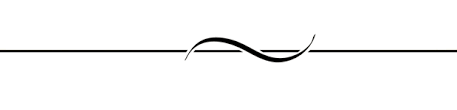 SCIENTISTS BEING OF THE DEVIL PT. 1  TRINIDADSUNDAY 6TH NOVEMBER, 1988BRO. VIN A. DAYALFor I know, the Dove is here,He has come to lead God’s eagles,And I know He will guide me, And keep me in His WordAmen.  Let us bow our heads and close our eyes.  I want to ask Him to do that for us this morning, just to lead us in His Word.  He said, “If you abide in Me and My Word abides in you, you can ask what you will,” to know that every one of His promises is yea and amen. Almighty God, we stand in Your Presence this morning, desiring this one thing Father, that You will lead us, You’ll guide us in this precious Word, for we know Lord it is the great plan of redemption, it is the very thing that we expressed in song. We are looking for our change. The hour has come upon us, Lord. We are groaning and travailing, waiting for the redemption of this body, even Lord as the earth groans and travails also for its redemption. And Father we pray, as we would sit under the inspiration of Your Holy Spirit today, Lord and Your Word would begin to open up to our hearts, may it inspire such a faith dear God, Lord that it would cause us to mount up with wings of an Eagle, to climb up into that realm, into a greater faith than what we have known.How we pray today that You would bless each and every one that has gathered in Your great Presence today, Father. Lord many coming from the east and the west, and the north and the south, to feast with the King, to dine with His guests. How blessed these pilgrims are. We pray dear God that You would just minister onto each and every one in a special way today, in an individual way Lord, where You can speak to us and Lord, it will be as if it is just us sitting here as individuals Lord, and You would speak and direct it straight down into our hearts, face to face. Oh God, that’s the kind of fellowship that we desire from Thee in this hour. Lord that blessed sweet communion, where Lord You can just make the Word so real unto us. We can look in and see these great promises, Lord these things that are becoming living realities in the heart of every believer in this hour.May Oh God, it make us to cry out Lord, even as John did when these things broke forth upon his heart. He said, “Even so, come Lord Jesus.” Lord, seeing it’s Your Holy Spirit in the Word saying, “Seal not up these things for the time is at hand.”  And Father we pray that there will be such an anointing upon the Word today as the Word is being spoken, the hour that we are living in will become so real unto each and every one of us that it would cause us to press on with a greater determination than what we have pressed with before.  Grant these things we pray, Father. We commit the service into Your hands, asking that You would lead us now.  May You get honour and glory and may You speak to everyone; the strangers, those that maybe don’t know You.  Lord, if there be one inside of here that is not a Christian, being invited Lord, and Lord has come into the House of God today with a hunger in their heart, I pray that the Holy Spirit would just move upon them in such a way, Father that they would desire to be a Christian.  Oh God, they would just come forth to surrender their lives unto You Lord; Lord, to receive You in the path of the saints.  Oh God, may You grant it today. We pray and we ask these things in Jesus’ precious Name and for Your honour and for Your glory, amen and amen.  God bless You.I’d like to invite Your attention this morning to the Book of Job, chapter 5.  While you are looking for it, I’ve got a couple notes of praise here. Brother Jeffrey Sanchez would like to thank God for restoring his health and strength after prayer was offered for him about two weeks ago.  Also, Sister Nicola Franko would like to give God praise for healing her brother and her sister from headache, fever and vomiting after prayer was offered for them.  Amen.  God’s Name be praised.  We certainly thank Him for that.Job chapter 5 and also 1st Corinthians chapter 3, a couple of places in each.  Job 5, we will begin reading from verse 8.8 I would seek unto God, and unto God would I commit my cause:9 Who doeth great things and unsearchable; marvellous things without number:10 Who giveth rain upon the earth, and sendeth waters upon the fields: 11 To set up on high those that are low; that those who mourn may be exalted to safety.  12 He disappointeth the devices of the crafty, so that their hands cannot perform their enterprise.13 He taketh the wise in their own craftiness: and the counsel of the clever is carried headlong. 14 They meet with darkness in the daytime, and grope in the noonday as in the night.15 But he saveth the poor from the sword, from their mouth, and from the hand of the mighty.16 So the poor hath hope, and iniquity stoppeth her mouth. 17 Behold, happy is the man whom God correcteth: therefore despise not thou the chastening of the Almighty:18 For he maketh sore, and bindeth up: he woundeth, and his hands make whole.19 He shall deliver thee in six troubles: yea, in seven there shall no evil touch thee.  Remember it is only six inches long, amen.20 In famine he shall redeem thee from death:... Like we are living in a time of famine now, amen....and in war from the power of the sword.    21 Thou shalt be hid from the scourge of the tongue: neither shalt thou be afraid of destruction when it cometh.And it is coming upon all flesh (amen) but thou shall not be afraid of it. 22 At destruction and famine thou shalt laugh:...Isn’t that a great consolation?...neither shalt thou be afraid of the beasts of the earth.Revelation 13 is a beast rising out of the earth that is going to devour the whole earth.  But we are going to laugh at it also, amen.  1st Corinthians chapter 3, verse 18:18 Let no man deceive himself. If any man among you seemeth to be wise in this world, (in this Age) let him become a fool, that he may be wise. 19 For the wisdom of this world is foolishness with God. That is a very outstanding statement especially in an Age when the emphasis is on learning and great education; in an Age where man’s wisdom is so great that they’ve put man on the moon, and now they are exploring space and they’re surveying the planet Mars already. And they have plans to build a manned station in space where the scientists are going to launch out from there for further journeys of exploring outer space. The Bible says, “For the wisdom of this world is foolishness with God.”   For it is written, He taketh the wise in their own craftiness.  Like we just read in Job; that is where Paul is quoting that from.  20 And again, The Lord knoweth the thoughts of the wise, that they are vain. All what they are doing will come to naught because the heavens and earth will burn with fire.  The righteous will walk out on the ashes of the wicked.  Is that what the Bible says?  In this Age.  21 Therefore let no man glory in men. For all things are yours; 22 Whether Paul, or Apollos, or Cephas, or the world, or life, or death, or things present, or things to come; all are yours;Do you believe that?  The Millennium, the New City, things to come are yours.  The Resurrection is yours.  Amen.  23 And ye are Christ's; and Christ is God's. Do you see why it is yours? Amen. Praise His wonderful Name.  Let us pray one more time.  Almighty God, let the Word strike great conviction in the hearts of Your children today.  May it come forth by the power and the inspiration of the Holy Spirit.  May it come forth with boldness Oh God, in such great clarity that it brings great insight into this great prophetic hour in which we are living.  Let it cause minds to be illuminated today in the great plan of redemption, in the things of God.  May it take away the veil, Oh God, that the god of this evil Age has blinded the minds of many with, Oh God, and may it cause the mind of Christ to come into the hearts of Your children dear God, that we can see through the eyes of the prophetic Word, and Lord we could walk in step and in harmony with the great Holy Spirit who is bringing to pass every promise spoken for this hour.Lord, let it be so real unto us today, Father. We would be so thankful, so grateful, that You put a representation of predestination inside of us and that we are Christians - sons and daughters of the Most High.  Grant these things.  May it cause us to praise You and to glorify You, Father, for what You’ve done for us. In Jesus’ precious Name we pray and we ask these things, amen and amen.  God bless you; you may have your seats.  Praise His wonderful Name. I want to greet everyone and I want to go quickly right into the Word. I don’t know all of what I’m going to say this morning. I don’t know how far I’m going to go into it but I’m getting ready to leave in a few days’ time. We have some meetings in Venezuela that had to be rescheduled for this month. It was supposed to be last month but I have something in my heart so  I  want to speak it out because from on  that I’ll  come back for a little while and  then go again to New Zealand and Singapore, that we’re  hoping by the grace of God to go into, leaving at the end of the year. And this great 1988 is coming to a close, amen.  1989, which maybe no Message believer ever thought we were going to go into, or if  we were going to go into it and the doors would be closed, or whether we were going to go into it and see the great longing and desire of the heart of every believer who has been brought up under that Seventh Seal to recognize what the Seventh Seal holds (amen), where they have been receiving a rapturing faith being ministered unto them all  these years and has brought them under expectation for a great change that they can move into any day now.  Amen.And, you know, the life of the believer in this hour is filled with great excitement, it is filled with great anticipation.  I don’t know for you but I’m speaking to you as a believer, and I’m speaking from my heart to you that I believe, if the Word has been opened up to you, if the Word has struck your heart by revelation, if the modern events have been made clear and are becoming clearer to you each day by the vindicated prophecy, there is no believer living in this hour with an understanding in this time who is not seeing daily modern events, confirming and proving to us more than any time before that this Message that we have received by a Prophet is nothing but “Thus saith the Lord.” It is God’s infallible truth.If there had been a period of wondering whether the Message was right, if there had been a period of trial and testing for the believer that the dark clouds came and overshadowed them and brought a kind of gloom and despair upon them (amen), and if it had been a time of great enduring when it seemed that the promises of God were afar off and taking long to come into manifestation, and it made them wonder and put them in doubt.. in this hour, the Bride is seeing every day  there is nothing that you  could listen to on the radio, nothing that you  could read in the newspaper and nothing you could read in some science magazine or something that will  testify that God has visited this generation to pull a people out and burn this world with fire.   Let me tell you, God did not burn the earth with fire in the days after John the Baptist but He promised when Malachi 4  comes, it will burn like an oven directly afterwards.  That is this coming, amen. “Behold I will send you Elijah the Prophet before the coming of the great and dreadful day of the Lord (Amen!  Hallelujah!) less I come and smite the earth with a curse.” Is that the Word?  [Congregation says, “Amen!” —Ed.]. And when the religious world thought that that was John the Baptist, a Prophet came and said, “Did the earth burn after John?  Did John restore all things?”  No.  Did Elijah in this day restore all things?  [Congregation says, “Amen!” —Ed.] Hallelujah!  Brother, the atomic weapons are laying   right there.  They are   going to burn this earth with fire, amen.  Glory be to God!  But before one bomb falls, He’s going to pull the Bride out. Amen!  Hallelujah!  While the world is building all kinds of bomb shelters for safety and man-made security, brother, He gave us one. Amen.  He says it’s made with feathers, eagle’s feathers, that the Great White Eagle will bear you away from this sin-cursed earth. Amen.  Hallelujah!  So I have a little message upon my heart this morning: “SCIENTISTS BEING OF THE DEVIL.”  Amen!  Glory!  Because I’ve been preaching here on the Seven Trumpets and that’s why I asked them to sing the song this morning, because... Tell Me More; Do you want to hear more about those Seven Trumpets?  [Congregation says, “Amen!” —Ed.] Amen.  So I just want to speak a little more of the Seven Trumpets and out of that inspiration because from there, when God had brought that to us and painted the scene and made it so real to us, tied it into the Word where it was laying all the time, bringing it out in the Message where it was spoken and sealed up not to be fully revealed until this time.  And the brothers have been keeping me informed and in touch with the progress of the books and you know, it will be out in the next couple of weeks and I’m really excited to get it.  And you know it has been a tremendous job and it is going to look real nice.  It will be something that I think that you’re going to take and treasure and hold in your hearts to know that God has been gracious unto us to shine that Light into our hearts, so we could see the hour that we are living in.  And since that Word has come forth there, if you have been touched by it and understood what the Holy Spirit spoke through there, then it’s going to make you more observant of the things that are happening in this hour because now you know where to recognize it in the Word.  You see, it was going on all the time but we didn’t know where to tie it in the Word, where it fits in the Word (amen) because of the verbal inspiration that God gave the Prophet.  You know, Paul says we speak the things of God, the wisdom of God, by words not that man’s wisdom teacheth, but the Holy Ghost teacheth. Now in the Bible that is called verbal inspiration because when God was inspiring the prophets to speak, He wasn’t just giving them thoughts to put in their own words but He was actually giving them the words too.  That’s why, by the way the Prophet spoke, the Book was sealed, and by the way a Prophet spoke, the Book was opened because the Book wasn’t tied up with straps; it was sealed.  How?  By the way it was spoken. Everything was in the Bible always but until that Anointing Who spoke it a certain way comes back and speaks it the way to unlock it, then it will be made plain.  And the same way we found out the way He spoke that Unknown Language and all those things there that were to be revealed and made plain, and when it does, then the rest of the Book of Revelation would be made plain. That is what the Unknown Language held - the further part of the Book of Revelation.  Because it is all in the Seals but only the Prophet could see the Vials and the Church Ages and the Trumpets and the Seals. Amen!  No other man could see it, because he alone knew what was there.  Amen.Many a man thought that the Trumpets were something else and the Vials were something else. He said but the Seals are the Book in its entirety.  Amen.  That’s why any man who has the Seals in reality form, that’s those Seven Thunders (amen, hallelujah!), he would be able to tie the entire thing together. Amen! So the Prophet saw it and spoke it and then when he was going to speak out all the rest and was going to have meetings to explain all the rest, like the Church Ages and the Seals, the Holy Spirit said, “No, don’t do it that way,” because this is the Age where man’s wisdom is at the highest.  And we have the shrewdest theologians here, but the devil is going to come with ninety-nine and ninety-nine-hundredth percent of the Word. So He was going to leave a supernatural element there that man’s wisdom can’t get a hold of.  That would be the key (hallelujah!) that the Holy Spirit will hold in His hand that He would give only to those shepherds to find those things, to be able to unlock those things. Amen.So the Prophet came and he spoke certain things there but he said, “I’ll give you sermons that you will be able to dovetail all Scripture.” So that’s what he has been doing.  But you see in those sermons, he was under such verbal inspiration that he was speaking things in a way that until the Holy Spirit Who was speaking it doesn’t come back to anoint you, you wouldn’t know what he’s saying.  And he took three words and sealed up the Seven Trumpets and the Seven Vials: civilization, science and education. And you know, we read it over and over.  He said, “Satan builds his Eden by civilization, science and education.”  He said, “Satan destroyed the earth and the human earth by civilization, science and education.” He said that Satan always destroys—man always destroys himself by civilization and science, and education makes them go further away from God. Amen. And it means nothing to us because we know those three words. Amen. Do you see?  But those were the words that God gave him to say it.  Amen.  And then when we begin to see how science destroyed the world, what kind of civilization there was before, what kind of civilization the science civilization is, how it is a perversion of the true civilization, how science is manufacturing (See?) working by man’s wisdom. Amen.  Then we  realize that there are things that they did not know, why God put the uranium here, why God put the coal there, why He put the iron ore over here, and they began to just rearrange it, began to pull it out of the earth and every time they tampered with it, it backfired.  And what they were doing was destroying the very habitat that God made for them to live in. That’s why all this thing about space exploration is such a big thing to them.  So many billions of dollars are being poured into it while so many millions are dying in famine. And it’s not that they are not aware that millions are dying in famine and then the place is overrun with diseases, not that they are unaware of it, they are aware of it but they rather put the emphasis on finding another planet because they are certain that this one is not coming back.  Now the reason that they are certain that this one is not coming back is because they don’t know the plan of redemption.  They don’t know God is going to redeem this earth.  Amen. That is the great three-fold secret that is in the back part of God’s mind that Angels or nobody ever knew; not even Satan knew it - silence under that Seventh Seal.  Amen.  And what was it?  Redemption: brings back the man, brings back the earth, brings back the Eden (Hallelujah!), brings it back on the earth. And science started to probe; they’re trying to find life, and they’re trying to find this, and they’re trying to find the other but we want to see by the grace of God this morning, God help me, I’ll show you how they were being blinded. How science, the god of this world, this science civilization has blinded the minds of the people from our Gospel, Paul says. But what is our Gospel?  Who was the Seventh Angel? He was the Messenger of the Seventh Seal. Is that right?  What is the Evening Message?  The opening of those Seven Seals.  What was it doing?   Revealing Christ.  Amen.  And I want to show you how those scientists missed the move of God. Do you believe that?  [Congregation says, “Amen” —Ed.] What the scientists were looking for was opened up in the Seven Seals.  How many know that to be the truth?  [Congregation says, “Amen” —Ed.]  They are in their laboratory today finding out about life and breaking it down. They’re going into outer to find people, maybe another planet or another civilization. It was laying in the Word.  We found that on Inside Life.  Abraham was looking for that place and went there.  Job went there. Amen.  Isaac—Jacob was gathered to his people.  Brother Branham went in this day and the Voice said, “This is what the Bible said, they were gathered with their people,” and he saw them there.  Amen.  We saw that.  You see all those things were laying in the Bible. But you see, for the devil to be able to receive worship—he couldn’t create anybody; he can’t create so he had to pervert what God was doing, and the only way he could get God’s children away from God is by tampering with the Word.  See?  And from the time he tampered with the very Word to begin with, then there is no way you’re going to find life anymore because that’s death, and they are looking for life.Every man is trying to live. The trees are struggling to live; the earth is groaning and travailing because it is dying, it is in pain. Amen. And here, on And Knoweth It Not, that’s why I am bringing this - the message And Knoweth It Not, back right in the same dream - we know about it so we don’t want to spend time on those things, the brother had the dream which he [The Prophet —Ed.] saw over in a vision, and then he saw it in the Word.  We are not just talking about a dream now, we are talking about what the Word was, because they were dreaming the Word and didn’t know it was the Word. But when he saw the vision of the dream, he saw in the Bible what they were dreaming.  So he tied it to a Scriptural promise.  Get this.  So he said,“...I never seen anything like that in my life, a great white horse, white mane hanging down, and you was dressed like an Indian chief, with all them things that Indians use. It had a breastplate, bangles on the arms, all down around like that.  You had your hands up like that.  horse standing there like a military horse [Amen. See? Power and a prance. Order; that’s how they march, see?] with a prance. [That’s the order in the army; every man, doesn’t break the rank and file.]  Like he was walking and you standing still and you pulled on the reins, went riding off towards the West.  I looked down there and there was a whole lot of [What?]  scientists.” He said, “The next morning...That [being] Saturday, I preached on scientists... being of the devil.”  He really called it, God Of This Evil Age  but he’s letting out now how the brother had come with the dream that morning and said, “My message was Scientists Being Of The Devil”;  even before they had come with the dream, and yet in the dream: “While I was making that ride, they were with their test tubes.”  Alright.Now watch something. I’ll show you how those scientists were under the Trumpets and were destroying the earth with their scientific research while the redemption was going forth - the Seals were being opened up to the Bride.Hear what.   So the next morning he said, “I preached on Scientists Being Of The Devil.” That is my title; I am using the same words.  It doesn’t sound like good English but I’m using it because I see a work being done by the Spirit and I have to use it how he said it there, because He’s passing back the same way.  He said, “Scientists, there were pouring things in tubes and mixing them.  You stopped the horse, raised up your hands and begin to scream: “I’ll ride this trail once more.”  And said, “The whole earth shook.  Them  people shook,”  said, “looked up and looked at one another, like that, looked up to you.” , “Who is this religious fanatic with a seventh grade education?  No wonder he’s jealous of me with my PhD and my LLD. That’s why he cried out against these things because he never even went to school.” That’s what the scientists thought.  That man with a seventh grade education, it was the Creator who created the Universe speaking through him.  It was the Intelligence that dropped down there (amen), to reveal those Seals and those things.  And he said, “The whole earth shook, those people shook, looked at one another, looked up at you and they shrugged their shoulders and went on with their scientific research.” Amen.  Then he comes the next week: Christ Is Revealed In His Own Word, on the spiritual side for the church now, bringing us up to the mind Age and here he’s speaking and he’s talking about what is going to happen in this Age, which we know and we see is already moving up.  “It is going to head up (this is page 21) in the God of this world, where they’ll throne Satan himself.”  All those that didn’t think there was a Satan, who thought that was a thought, who thought that was maybe the Christian Bible talking about a Satan but you know, it isn’t really true that is just like a parable you know. Maybe it was something figurative representing evil thoughts. Millions of people believe that.  Millions...billions!  And Satan himself will be the world leader because of what some scientist who grew up or some man who grew up in his lifetime which is forty, fifty years...seventy years on the earth.  Satan has been working on this same plan since up in Heaven. Since up in Heaven before the fall he had this plan here for six thousand years while generations have come and gone. While man had their own ideas or opinions people wouldn’t even believe in being used by Satan to accomplish Satan’s goals (Amen!), until it took a Prophet to trail the serpent: the beast that was at the beginning and the beast that was at the end, carrying it down through the pages of the Bible, to show how the plan progressed until it came in the last days to where Paul saw him sitting in the temple as God:  2nd Thessalonians chapter 2, verses 2 to 4, sitting there being worshipped as God.  Is that right?  [Congregation says, “Amen” -Ed.] Then John saw in Revelation 13, verse 8 that the whole world, whose names are not in the Lamb’s Book of Life, will worship the beast.  Amen!So both prophets saw it and Isaiah had seen him in Heaven:  “How art thou fallen from Heaven O Lucifer, son of the morning.  You exalted yourself so high and said, ‘I will be as God,” and all these things.  So here Isaiah had seen him saying that he will be like God and that he would be a king and be worshipped. Eight hundred years after, Paul and John saw him coming into fulfilment that he will sit in the temple in this Age.  And we found how he worked through that great harlot system who had drunken the kings of the earth with the wine of her fornication. Is that right? And now when he’s uniting his kingdom together: religion, politics and demon power, God said that the Elect would not be deceived and that the Bride will not be left without understanding having her types in the Bible.  Amen.In that same hour that Ahab and Jezebel were together, here comes Elijah the prophet walking on the earth. Amen.  Hallelujah!  God! What was He doing?  He was putting those things that when the time comes you’d be able to take a Scripture and uncover to the Bride in that hour exactly what the move of the enemy is.   Amen.   Over in the Book of Kings with Adonijah, when it was time for the son of David to come into his kingdom (Is that right?) and Adonijah and Solomon grew up in the courts together...son of the morning (Is that right?). Yes, they were in the courts together.  Lucifer was there (Amen!) and he had a plan to take over the kingdom and we see it in a type in David’s family.  Is that right? And in that very hour when it was coming to pass; there was a prophet named Nathan uncovering that scheme (amen) to the Bride to show her what was happening in an hour when everything was polluted.  There was nothing; no innocence was left. Amen.  The king couldn’t get any warmth, nothing. Amen. Oh, his heart was grieving him (Hallelujah!) like God was grieved in Genesis 6, which is back in this day.  Everything is polluted by man, amen.  And when he came here the week after, he said, “It is going to head up in the god of this world, where they’ll throne Satan himself, thinking that they are having a great world leader to bring them peace.”Let me tell you, everything is being set and being positionally placed that the people are going to lavish it. Even this very election here that is coming up in the United States, the superpower, it is all geared for that because the people are disillusioned; they have nobody to choose.  They say man, both of them were headwaiters.  They shouldn’t even qualify to begin with.  We shouldn’t even have to choose from these two men because these two men can’t even be good senators themselves.  Amen.  What is it for?  To create a vacuum (Amen!) for Satan’s superman (amen) to come on the scene.  Amen. But I want to show you something. While those things are   going on, this might be a little old garage, it might be in a little old street in an old little neighbourhood (Hallelujah!) but God, Jehovah of all creation, has dropped down among some people (Amen!) and what looked like a fanatic Message is opening up the Bible to put faith and reveal by the Scripture and make the Message live to know that we are in that hour.  It is not guessing because it is spoken with authority.  Amen.  Hallelujah.    And he said, “[Now] I told you the other day, I say it again, that even civilization itself today is absolutely contrary to God.  Civilization is contrary to God. Education is a million miles from Him. Science is a million miles.  Science and education is trying to disprove God...”Sometimes people think the Prophet was making a blunt statement because he’s a hard person.  No, it was God discerning the hearts of man in this Age (Hallelujah!) and see all they are working to do is to exalt their own knowledge above the Word, trying to disprove God, trying to bring a better product than what God made with their hybridization and these things.  They have all their irrigation and cut down the forests to build a better civilization and it has only polluted the world and changed nature and backfired and caused earthquakes and different things.  Amen. And it happened like that to show—because why?  He takes the wise in their own craftiness.  That is where I’m at. Amen! God has blinded them, but there will be a people who can laugh at famine - laugh at famine in the face.  Destruction is coming but they know they have a power in them to leap over a wall (amen), a wall of death and jump over a troop from natural to supernatural. Amen!  They don’t need any spaceship to get there; we are already in the Spaceship - the Great Astronaut, Jesus Christ, to take us to another world (Amen! Hallelujah! Glory!)  zeroed in by the realm of prayer in the Word.  Said, “How about the vision the other night of the man [there] when he screamed to those scientists down there pouring that stuff in like that.  They just turned, and looked up, and went on.  There’ll be one more ride.”  Oh my.  My!  So he says here, “Science and education is trying to disprove Him.” He says, “They have had their shake.”  They have had their shake! He said, “Did God shake science?”  Yes, He shook them in this Age by this Message.  When they were saying there was no God and the Russian astronaut said, “I went out there but I did not see any God,” when they were out in space in the  rocket, God came back and took their own camera and made them photograph the Pillar of Fire.  Hallelujah!  When they were looking for Him in space, He was down on Earth (Hallelujah!) walking there among His own elected people showing Himself to be the same yesterday, today and forever.  Oh my! He is here this morning!  Hallelujah!  Amen!So you see, they went out there and he said they had their shake.  They say, “Oh, Eve ate an apple,” with their science and education, and “Oh, man came from this Big Bang you know; man is linked with the animal.”  And they are trying to find the missing link and they can’t find it.  And they get all kinds of bones and they’re saying this bone is a hundred and twenty million years old, and this bone over here… exalting their own knowledge.  Amen. God came right there and made a white woman produce a black child and a white child in the same pregnancy (hallelujah!), showed them and shook science to their foundation, showed the Bible is always correct.  Hallelujah!  My!In this day, when they are up there photographing and photographing this and the other, seven Angels came from eternity and had them to photograph it and God put it in a sphere where moisture can’t even exist; they can’t even explain it. Amen!  Unexplained!  But the Church, little wash women (amen), little farmers and these things (Hallelujah!), little old mechanics and garage men (hallelujah), they already had a revelation of what it was and the great scientists didn’t even know.  God said, “Don’t throw your pearls to swine.”  Is that right?  [Congregation says, “Amen”] God told the Prophet, “Don’t cast your pearls to swine.” Amen!When they came to the doctors, they talked about modern science and that, we have the best medicine practices, we have the best laboratories and we have the best drugs that man ever practised on the earth, and these things.  When they came and they had certain cases that they couldn’t even heal, they had to send them by the Prophet (amen) for divine healing to prove to them (Hallelujah!)...made the doctors and they authorize it. The dead being raised not once but five times, medically certified and three times not certified, eight times in all in this day and the ninth right here in the church too. Amen!  Glory!  Amen. Do you see? It shook science! They have had their shake.   Then there will be one more ride and while they were riding going forth—because that ride is between the Trumpets brothers, (amen!) when science is tearing up the earth with civilization and education. But there are some spiritual scientists mixing the chemicals of the Word (hallelujah!) like Luther and Wesley were. All the materials laying here and these scientists have found a whole new bunch of material between the Gentile Prophet and the Jewish Prophets.  Material that scientists have never even practised with before (Hallelujah!) has been excavated. Amen! Brother, they’ve gone in there with their spade and pulled those things out and tied them together, creating an atmosphere for change, and I am looking for my change.  This could make any old thorns and stickers this morning unfold into nice leaves.  You can’t fellowship? It would make you sweet and nice to fellowship with everybody.  Glory! Amen.  You’re old, dry and parched (amen); brother you can have water in your desert to bloom like a rose.  Hallelujah!  Oh my!Science has had their shake. Amen. You see, this inspiration really struck me after this time last week. I don’t know how many of you saw it; some of you may have read it. And that is why it has been a great sign because since...and it says if those Seven Trumpets have struck by revelation, you become observant because you recognize how God goes ahead of science. Amen.  The Holy Spirit takes the Word and uncovers those things. Even right here in the nation right now, because of some   experiences of a lot of these big countries bringing all their toxic waste and dumping it in the Caribbean.  And they know the third world, developing countries, need money. So in their mind  to help their economy and to make those politicians look good in the region, what they do is they allow a lot of things to come through (amen) because they get brainwashed thinking: If we get twenty years and by that time we are developed already and you get more aid from us and so and so and we will be able to detoxify that and detoxify this here and we are going to have better things here we are going to take care of this through the atmosphere and that which we normally burn and you all have the right kind of climate down here to deal with it too, you know, because up there in the cold it gets kind of frozen and it thaws out after a while, after the winter has passed again and... You know all the ‘highfalutin’ science we talk. I don’t know much of this thing but Bro. Young [Anthony Young —Ed.] here, he is a teacher and he was going to do some lessons right now in school to upgrade the teaching standards. He called me the other day and I told him, he said that he had some article that he was doing.  I said I can’t help you with that but if you are dealing with environmental problems, I could maybe do something because I have become a student of this since the Seven Trumpets opened up.  It came by revelation. I never knew these things before but the Holy Spirit said that means that, that goes with that and that goes with this here in the Bible.  I don’t know all the Word and I don’t know what all these things mean but I could put it together by the Scripture.  Amen.  I just see enough to bring the picture to show you what God is talking about from the spiritual side of it. Amen.  There are some more qualified people here but this is my turn here this morning.  Amen. My! You see, when I get going I’m gone, you know.  Now get this here. What struck me with this was that TIME [TIME magazine —Ed.] had carried this article here, and which I had quite a few building up and  a lot had been appearing of which I referred to some of you since after the Seven  Trumpets had been preached. That is why I really, really deeply believe in my heart that God will give the brothers inspiration and all the sisters that helped labour to bring the book [The Revelation of The Seven Trumpets —Ed.] out from the message that has been preached because it is timely.  You see the world is alarmed by it but they don’t know that is the way out.  What is happening there is only verifying the Message God sent by a Prophet, that this is the hour for redemption, and the Seven Seals really meant the deliverance of man on the earth and all these things have come back in the hands of the children of God. See?  But we believe this by faith. But then now that the understanding begins to come, brother we have a real solid foundation for our faith, something to mature that faith in your hearts.  And what they have there...and I’ll show you something, this family was living near this nuclear plant, but they didn’t know it was a nuclear plant because they had a very deceptive name for this plant and a very deceptive sign that made the people to believe that they were living near to an industry that was producing animal food and these things, food for pets, but it was actually making warheads - nuclear warheads.  So this man had a little garden where he was living there, right nearby this plant, and he would carry his two boys, one eight years old and one two years old, to the garden to do a little gardening.  What happened, after a while the boy that was eight years old picked up cancer and was dying and the two year old boy had to have his leg amputated. They had a picture of the boy; right up to the thigh they had to amputate the leg because when they examined the leg, it had acquired ten times the amount of uranium that a person would acquire in a lifetime. So if a lifetime is seventy years, at the age of two years he had acquired ten times the amount of a lifetime...at two years.  So the doctors, they said that he could have eaten dirt but he wouldn’t have gotten that amount of uranium in his body by eating a little dirt.  You know how children sometimes eat dirt. He said that the only way he could have gotten it, he had to have breathed it. And they said this had been operating secretively behind a screen of national security for more than four decades.  Now a lot of things have gone behind in the name of national security.  Remember how the policeman got killed and a whole big thing came out of it and it just faded out now.  And they say they were doing some kind of a little thing down there, National Security [Agency —Ed.], doing some little guerrilla tactics in case they had to deliver somebody who was a hostage and different things.  Alright. So all this is going on behind the screen of national security.  They say, “... the bombmakers have single-mindedly, sometimes recklessly, pursued their goal: to churn out all the warheads the military believes, perhaps prudently, are needed to maintain the U.S. nuclear deterrent.” Because America by now has about fifteen times, maybe, how much nuclear power it would take to kill every man, woman, boy and girl…, over fifteen times...on the planet Earth. Do you understand what I’m saying?  But yet they keep putting out these things more and more.  And, “Ohio Senator John Glenn…” (that was the first man who  went up in space back there) said, “We are poisoning our people in the name of national security. …, the private contractors who are in the major US weapons plants released huge quantities of radioactive particles into the air and dumped tons of potentially cancer inducing refuse into flowing creeks and leaking pits contaminating underground water supplies...”  The Bible talks about rivers and fountains and all these things.  Now the fountains are where you have to go and drill for your water. A lot of those big places out there, like when we were down there in New Brunswick (Brother Dyer and them would remember this), the man dug in the back of his yard they didn’t have plumbing and all these things. They just dig in the yard a little bit and water is going to come up.  You go and drink the water because all that water was flowing under the earth.  See?  A lot of these places have their own wells and these things.  Remember on the tape with Brother Roy Roberson, he was talking about the water being very, very salty, and Brother Branham prayed for it too.  So you see, when they bury all these things in the landfills, all the dumps—because they have to find a way to get rid of the garbage.Now, look at how many of us are in this church right here this morning. Each one of us is carrying a bag of garbage.  From the time it leaves the house we are not studying where the truck carries it. That is their business. But remember, that is going somewhere.  Remember from the time you flush your bowl in your toilet, you’re not studying where it has gone, but it is going somewhere.  Sure.  You see, ‘out of sight is out of mind’ for a lot of people.  Now that is the way their science has functioned all these years. And then those things begin to leak down into the water supply of the people, and it begins to come right up through the pipes and into their homes. And the thing with this kind of thing is, you don’t find out about it until after a few years, and after a few years you don’t know what to link it to.  But they have devised ways and means.  Let me tell you, in certain areas where they have these nuclear plants, they have a survey that they run on the area and they say if this community has two hundred and fifty thousand people, well then here we are supposed to have a normal death rate...we are supposed to be getting maybe two hundred and fifty cancer deaths per year.  Then they ask, “Why are we getting five hundred?”, and others who are dying of respiratory diseases.  So then they will take that survey and compare it with another area to see what their ratio is like.  Then they begin to find now, okay, there is something here in this vicinity that is producing that in the people.  So then now they will know how to begin to link these things, try to find the place where they are fishing, what kind of water and where the water is coming from, how many industries and which type of industries are pouring their waste into the river.  See?  So they have ways to try to locate it and to tie it back to prove who the culprits are.  See?  And that is why they are trying to bring certain laws upon the people, but what they are discovering at this stage, is that it is far gone.  Now watch. They say, “No one knows how many people could have been needlessly afflicted with all these ailments like cancers, birth deformities, thyroid deficiencies…” and these things. Even in certain places in Scotland where they have some of these nuclear plants, children were being born without eyes… all kinds of birth defects, all kinds of hormone diseases coming from the radiation, coming from breathing these things that are polluting the air.  See, we sing the song here. See now; listen.“At the sprawling Hanford plutonium-processing complex in Washington…” Then they...I want to leave out some of that. They give a lot of statistics here but I have a lot of things that I want to cover so I don’t want to spend time on this article.  But they are giving the statistics to show you how many millions of tons a year they dumped in the air, they have dumped in the sea - millions of tons! And then there are the kinds that they are afraid to dump or are restricted by law because too much dumping of that kind of radioactive nuclear waste…they can’t dump it so they have it piled up and stored.  And there are millions and billions of tons stored up and no place to bury it yet.  Now don’t lose me in my message here. If we have time… we went through those things already where the Prophet spoke of those things and they can’t trace it any more.  That’s why he says the hour will come when man is going to rot in their flesh and the fowls of the air will eat them.   Now I’m trying to show you when those things were happening there, he was seeing it in the Word and how this was going to play out to fulfil the very Scriptures in this day and how it came from science and civilization.   So it says here: “Even as the newly aroused Department of Energy [DOE —Ed.] Bureau has struggled with the massive task of trying to clean up improperly stored radioactive wastes from forty years of bombmaking..."  Since after the second World War until this time, it’s forty years they have been making bombs now, after what happened in Hiroshima there. Because it is forty years since the last war, and forty years they have been working with bombs, stockpiling those things. Now that is on the nuclear side. But then they have on the chemical side and then on the biological side.  They have what they call biological warfare. Do you know what they do with it?  The scientists are cultivating diseases.  That’s why there is a big question with some of them whether AIDS is really a man-made disease. They have this bacteria that they are cultivating.  And what do they do with it?  If a nation is aggressive, maybe in a space programme to compete with them, do you know what they do?  They begin to breed bacteria. And if that nation is producing rice, producing potatoes, if they export or whatever it is, livestock, animals, cows, different things, beef, then they breed the kind of disease to loose in that nation and paralyze their progress.  See? So when people start to eat that now, it’s all kinds of sicknesses breaking out, and all kinds of epidemics moving through a nation.  So what are they doing?  Now many times  these things are not publicized because no nation wants to publicize how many sick they have in the hospital, or how many things are breaking out because they don’t want to be invaded either.  Now if your enemy knows that you’re being stricken here and stricken here and stricken here, you can easily get an invasion and be taken over, especially if you have people in the region. So if fifty thousand died in an earthquake, they will say, “Ten thousand…we only lost ten thousand.” And you kind of let the public see it that way but internally you know what is going on. Now all this is a cover up now because this is how the world is.So when they start to breed all these diseases, all these bacteria that they cultivate to hinder the progress of certain nations because the tactic is: “We can’t declare nuclear war on you, so what we are going to do is, we are going to…”—Scientist is of the devil, you see?  I hope that you’re seeing.  Then what they are doing is, they are actually paralyzing the progress of these people and hindering them because they need their food, they need their produce. That is where their income...that is where they make their money in the nation, to trade and do business and all these things. Where do you think half of that food goes?  Do you think that they burn it?  Let me tell you, you and I get it. In all the poor, developing third world countries, what has already passed as second grade up there is what they ship down here.  Sure.  They just put a different paper label on the thing to send it out and it says, “Expiry date: 1989,” but it was expired since 1982.  You’re not watching the contents, you’re reading the label. [Congregation laughs —Ed.] Now this is not a joke; this is reality. I think it was in Jamaica where somebody made one big uproar: All kinds of old contaminated meat and all kinds of different things they sent down there.  In Africa recently, there was a man, a poor fellow, this Italian man came and he said, you know, “We have some toxic…” He didn’t tell him it was toxic waste. “We have some barrels I want you to store for me. I see you have a lot of land here. I’ll give you about one hundred dollars a month to store it.”  A hundred dollars is plenty money for the man. The man put out all the bags, all where he could make space until the children did not have a place to play afterwards, and he piled it high.  After a couple months, he saw this yellow thing leaking out of it. When they brought in people to examine it, it was very toxic waste that could cause cancer and sicknesses there.  But the poor man never knew of this.  He said, “I’m no scientist. How will I know that?”  They held the boat in the harbour. The man fled the country before and they arrested about forty nationals. They said, “If they were so foolish to go after money and putting these people in danger. We will shoot them; put them before the firing squad. We would have no mercy in this matter.” And when that came out, it only highlighted other stories that began to surface of boat loads that were dropped on a nation’s port with some bogus name attached to it.  What people started to do once they began to realize the plague that was going on, they took it and marked, “Return to sender.”  They put it back on a boat and sent it.  And they say there were millions of tons of these things on big boats just driving around with no place to put it.  You talk about a dying world.  You watch and see.  Let me tell you, this is the scientific side I brought you a little bit of to show you scientists being of the devil, but God has revealed these Seven Trumpets.  It has been revealed; there is no doubt about that.  And it says here, All this “...improperly stored radioactivity is from forty years of bombmaking, no solution is in sight for a demonstrably safe permanent disposal system that will last for the required millenniums. At just two facilities, Hanford and Savannah River, nearly one hundred million gallons of highly radioactive wastes have been generated.  At Hanford alone, two hundred billion gallons” (these are nuclear plants in the States.)  “some two hundred billion gallons of the more benign low-level wastes have been dumped into the ponds, pits and basins— enough to create a lake forty feet deep and large enough to cover Manhattan.”  We haven’t talked about Russia’s yet.  We haven’t talked about China’s yet.  We are talking about out of one plant in the United States.  Amen.  Brother I’m so glad that it’s real because that Angel came with the Book.  I’m so glad that the Book is inside of us.  Listen to this.  This is where the incident took place with the two boys.“At Ohio’s Feed Materials Production Center…” Do you hear the name of the place that they had? “...Feed Materials Production Center, in Fernald, a uranium-processing plant…” And right in Ohio is where all these things are going on. In Ohio is where God had me preach those Seven Trumpets and opened the Book right there. Sure.  Do you know Ohio is where the supernova came in the sky it had something to do with Ohio too?  Sure. “...the innocent-sounding name and the red-and-white checkerboard design..."  You know, when they are dealing with food or agricultural supplies, they have a checkerboard design.  They had this name: Feed Materials Production Center and a red-and-white checkerboard design.  They said, “... led many people to believe it produced cattle feed or pet food.  “They have learned, to their dismay, that not only was the facility fabricating uranium rods and nuclear-reactor fuel cores and components for warheads, but one of its even scarier outputs was radioactive pollution. ...Ohio’s environmental protection agency, estimates that the Fernald operation has released two hundred and ninety eighty thousand pounds of uranium wastes into the air since the plant started.” [TIME magazine  —Ed] Let me tell you, you could have breathed some of that thing down here. We took those things. Look at the Sahara dust reaching here in Trinidad.  Look those locusts which started there in Africa and reached here.  They came with the storm.  You watch those wind currents; you think it’s something easy?  It travelled for thousands of miles and then dropped as rain here and dropped as this over there and gets down into the ponds and the lakes and the rivers.  Then the rivers take it and carry it hundreds of miles more to another place and brings it right up into the food chain and people begin to eat it.  See? You and the cow. The cow eats the grass.  Right?  God had grass for him there. You won’t go and eat the grass that the cow eats.  You will never eat that but the cow will eat that.  Right?  But then you’ll go out there and eat a hamburger that comes from the cow.  See? So the grass went in the cow and the grass and the cow come inside of you.  This is what is going on, moving up the food chain.  I’ll show you how the Prophet was warned. In 1931 he said it didn’t have the fallout yet. He bomb as yet; it didn’t have anything called the fallout and these things, yet. He said, you know something, the Holy Spirit came upon him and told him prophesy and warned the people not to live in the valley in the last days and not to eat eggs.   And then he linked it to the DDT that they used to spray the mosquitoes with, and then the fowls ate the insects and the people ate the fowls and that is how it got up in the food chain. And then so many years afterwards, it began to produce all these sicknesses because it took that long to break down.  And when the Seven Seals opened and he began to see where those things fit in the Scriptures, the God Who knew where these things fit, the God Who knew what He had contained in the Trumpets—it wasn’t science that revealed it but God Who knew what it was always.  Because He knows what man is going to do; because He knows why He had to destroy the first civilization. He knows what grieved Him to His heart when the thoughts of man were continually wicked.  Amen?  Sure.Okay. I think that’s enough; let me move on a little bit.  So I want you to see then how science is working there and they are under disguise, even the politicians. Because they said that the government had known all along about that Plant, even the false name it had and what they were doing. Because they were not making warheads for themselves, they were making it for the Government.  So the politicians and they are so aware of what is happening, and this last summer—this is another article in here in TIME magazine, and it says: It was the summer that the earth struck back… I want to show you something.  These things never used to make sense.  You just passed over these things, but now that the revelation of the Seven Trumpets is open, you really see how the earth strikes back.  Notice the Bible said that the earth helped them and opened its mouth and swallowed seven thousand - in the Book of Revelation?  Sure.  When the Dragon was going to make war, the earth helped them.  The earth opened her mouth, which is earthquake.  Alright.  Now, you will see how—They said, the very same river that brought life for all the years to many of those big nations, brought death this year.  More rainfall this year flooded them out, bringing all kinds of snakes that bit up the people, destroyed all their crops and farms and different things, the same water came to water their crops. Didn’t the Bible say that the same water that saved Noah destroyed the world?  Alright.  You watch and see.  I’ll show you how nature will hit back.  Look at Gilbert [Hurricane Gilbert, 1988-0908 —Ed.], the kind of destruction he’s doing in one day.  They said, “This summer that is gone by right here is the summer that the earth struck back. Amid an unnerving global heat wave...” The bread basket in the Midwest of the United States turned into what they call a Dust Bowl.  Dry, parched - where they grow wheat to supply the world.  That’s where we get all our flour from.  We have a flour mill here but we are not planting that here.  See? Now look.  “It struck back amid an unnerving global heat wave, scientists took the planet’s temperature and debated whether the greenhouse effect had already begun.  At the beach…” This is the earth now; now we are going to the sea - “At the beach, syringes replaced seashells.”  Remember, I showed you some time back where they had all the deadly things in the oceans until the ocean couldn’t take it anymore, just like when a man begins to vomit, the ocean began to bring up all kinds of things: dead seals, dead this, dead the other, until all these things that they dumped into the sea are producing cancers in people on land and when it goes in there, it produces cancers and different things inside the fish. Sure.  You think fish don’t get cancers and different kinds of fish sickness? Yes!  And then it comes right back into the food chain again, so man is getting it double.  Let me tell you, you pray for your food with more faith now.  May God help me.  Many times I just say, “Lord,” you know, “I thank You for it.  Bless it. May it strengthen me, in Jesus’ Name.”  But Brother, you better do that like a sick there.  You better do that like a sick man dying there that really needs a touch from the Holy Ghost.  That’s why recently, all these kinds of Burger King and McDonald’s, they were putting all these things into the food to flavour it, all these dressings and these things you see, because of what they were using the people began to get addicted. When they took a survey, all the little children were like they’re on a drug: Big Mac, Biggest Mac and everything, because they started to get addicted to what they were putting inside of it.  Sure.  “At the beach, syringes replaced seashells. The wholesale destruction of forests…”  They show what is happening with the earth, what is happening with the sea, what is happening with the forest.  “The wholesale destruction of forests in northern India and Nepal helped spawn the tragic flooding in Bangladesh that sent millions homeless and thousands upon thousands died.”  What caused it?  Cutting down – wholesale destruction of forests.  Hear this. Some of the earth hit back.  “Sturgeon [Fish that produces caviar –Ed.] were infected by toxic waste in the Soviet Union, threatening the caviar supply and belatedly the environment returned as a compelling political issue.”Then they went on about those regular people who talked about little parks and different things and little shallow streams and different places.  They said, “Those disgraceful problems still persist. But they have been overshadowed by a realization that the world’s life-support system may be on the brink of a breakdown because of carbon-dioxide loads,”They are able to link why this summer with what happened in Sudan: millions homeless, millions in Bangladesh and Nepal, ten years [of crop —Ed.] destroyed in one day in Jamaica. Go down into Mexico, out in the United States there, thousands upon thousands got destroyed.  Go down into Central America there...Trinidad was on the verge of panic, and that was storms and different things right here.  We were in the midst too, right here schools on alert, even right here in this nation. They had everybody under expectation.  And they said, “They have come to the realization that the world’s life-support system may be on the brink of a breakdown because of carbon-dioxide loads, chlorofluorocarbon residues and forest destruction. The earth and its atmosphere are drowning in man-made waste..."They have no place to hide it.  They can’t dig up anymore to bury the natural garbage, plus the natural garbage that millions of people are producing daily, and half of that the earth can’t recycle it - all the plastics and all the different things.  There is no way for the earth to recycle that.  See?  And you know in this age everything is plastic because it is cheaper: fast foods.  Then all the little things for the air condition, they are realizing now that it is destroying the ozone layer.  Everybody was using it - every little garage, every little place, every little workshop, every little office.  Bro. Branham said what?  He said they turned into a blubber; they can’t take the heat. Everybody has to get air-condition.  They have to keep cool or warmer and I still have one in the car, praise God.  Thank God I lock myself up in the office at home sometimes because of the heat.  My wife comes and says, “Open the window and get some breeze.” “No,” I say, “I like to feel… I know I’m almost suffocating myself but I like to enjoy it sometimes. Maybe it is to get myself accustomed to the greenhouse effect that is coming.”  Remember in the days of Elijah, that sky became brassy.  The Bible says for three and a half years there was no rain, no dew or anything like that.  He shut the heavens.  It is right here in the Bible.  Under the Sixth Seal the Lord doesn’t just reveal 144,000 called out. Under the Sixth Seal the Lord doesn’t just reveal that the last half of the seventy weeks is for the Jews. It doesn’t just reveal two prophets, Moses and Elijah; it revealed nature goes haywire.  But I want to show you something. In the midst of all that, that Sixth Seal, when that earthquake takes place, how it’s going to...when that earthquake takes place to open up the Sixth Seal, it is going to be ready for a resurrection for some people to leave, so the earth could go into its chaos.  That is what I want to get show you because at the end of the Son of Man ministry is the resurrection.  And with the crisis coming in, we are coming into the last part of it. We are moving into the last part of that ministry of the Son of Man.  But you will watch and see why the world is going to miss it because with the earthquakes and the disasters all around, do you think that their minds are in a spiritual channel?  When they see all this, they don’t even know that this is in the Bible.  They don’t even know that all this speaks of the hour and the Message.  What do you think the Title Deed and the Seven Seals Book are?   A Title Deed to the earth, man’s inheritance to bring back an Eden.  That’s what it is for.  It is not only going to tell us denomination is false and this and that and the other; it is to tell us we are coming back to a Faith Civilization to reign as Gods.I want to link these things together and show you how science is of the devil. But while that was happening, a ride was going forth while they were in their scientific research destroying the world, destroying man, destroying the environment (amen). They looked up and all they were looking for was being revealed right there in that ride. When those Seven Seals opened, it was being spoken of right there, and if they had believed it, they would never have spent the billions of dollars in space exploration. They would have known that it’s right on this very earth we’ll be coming back in the millennium.  This earth will come back like it never had sin on it; even the very animals will come and lay down together - the lion and the lamb, peace in the valley. The very air is going to come back pure as ever.  Amen!  Hallelujah!  And let me tell you something, a Prophet with a seventh grade education revealed even the process and all by the Bible.  Lord, help me.  Let me go on a little bit.     [So] “The earth in its atmosphere are drowning in man-made wastes, a situation that has become so critical it may soon make other political issues—even budget deficits and military needs—seem trivial.”   They say that there are problems in the environment and they say it would make budgetary and military issues seem trivial.  You know why it is put down like that?  If they have to close down all those coal mines that are producing all that carbon dioxide that is destroying the atmosphere, they will put about three hundred thousand people in one State alone almost out of jobs.  That’s three hundred thousand votes we are talking about.  Politics is rotten to the core.  Sure.  See?  So you see where these things are tied in the Word.  And look at this.  “Yet the dire nature of the danger, if properly approached, also presents the glimmer of a great opportunity:  The planet’s problems could become so paramount they would force a new spirit of international partnership, one that could serve as a model for cooperation on political, economic and military matters. [The Environment: Cleaning Up the Mess 1988-0919 (TIME magazine) —Ed.] We are talking about a global issue because it is affecting every nation. See? What are you thinking? They start to ration our water and then they don’t tell you about it many times because it is affecting the whole world. And the thing is…watch; they are seeing it all over the world because the air doesn’t have any boundaries. That wind takes one nation’s toxic waste and carries it into another nation and dumps it, just by the way the wind blows. You don’t ask for that. That falls right there.  People breathe those things. When we think we’re eating good and we think, “I’m getting a better wage,” or you’re getting a better plate of food on your table and you kind of walk and you’re eating this and you’re eating that, sometimes you could be thankful maybe that the poor man who is growing his own little thing without all that fertilizer and chemicals in his yard, and you’re eating more than what he’s eating, and you laugh and maybe think that he’s not eating a good plate of food like you,  sometimes we are just taking in more chemicals and getting more sick.  See?  But then in the mind, it is the pride in the mind that a man thinks that he’s still more elevated but it is more death.  Because remember, Brother Branham said…he said what is getting those women broader in their shoulders and narrower in their hips? The food that they are eating is hybrid food.  What is it that causes them to go into menopause at twenty years? The hybrid food.  What causes them to drive ninety miles per hour? Their rotting brain cells because of the hybrid food. Who brought hybrid foods?...the scientists? They can’t create so what are they doing?  They tamper—they break into God’s laboratory.  They tamper with botany life, they tamper with animal life, they tamper with the rivers, the drinking water and all these things; they tamper with the air. Sure...and they’re destroying everybody. When God created His Eden, Adam could walk through and he couldn’t even smell foul air there.  Foul air never entered those nostrils. He could never have seen a cloudy sky or something.  He never saw a lion growl and going to run down a sheep or anything like that.  Nothing.  Brother, the birds singing sweetly, the doves cooing, the animals...the big dinosaurs, as meek as a kitten, walking right in the paradise of God.  Everything…brother, you could smell the roses from quite around the corner and you haven’t even seen them yet, smelling all the perfume, smelling all the blossoms of the trees and everything. Amen.  Brother, the atmosphere was right. You’re so cool you don’t need to fan as you’re fanning in this hot building right here. Back there they didn’t have that.  Brother, it was cool and nice.  What brought all this?  Science. But it has come to its end; science has come to its end.  So they are saying that all these nations will come together and it will bring a good spirit of partnership. This is the very thing that the Bible said is going to happen.  And there will be one world leader to bring peace.  The reason they can’t come together is because they’re fighting one another and they are stockpiling arms.  The Bible in Joel 3 says that:  Beat your pruning hooks into what? Spears.  And beat your ploughshares into swords.  What’s that?  That’s stockpiling arms.  That’s the nations.  To do what?  To come down in the valley of Jehoshaphat for Armageddon, for the battle of the great God Almighty.  But it is giving you that in a parable.  See?  So when you watch and see what is happening, the trend of the day, the modern thinkers; this is the science the whole world is being educated in.  Brother, they brought down that education here, you know, because those two superpowers are influencing the world.  Those are the two big toes in Daniel’s image.  Do you think Trinidad wasn’t there in that image?  See? Because that is what is dominating and influencing the world. All the others are sucked up one way or the other with them, with those ten, and the iron inside those ten is what is going to bring them together - a great world leader.  Amen.  “Okay.  Stop the arms race.”  You know to … I can’t remember the words how they say it, but they began to remove all the weapons from here and move the weapons from such close range and brought this over here.  Then they had these big summits. Brother, he could get them just right where he wants them - “We have to see about the environment now.  We have to see about such and such now.  We have to look for a better world now.”  Why? He’s thinking that he’s going to have his millennium now that he got robbed from in the Dark Ages, where he almost had a millennium. Because when the Protestants ran, it was Rome who ran after them and they finally caught up with them in the Ecumenical move to bring them back.  Is that right?Rome was ruling and then Luther and all those Protestants rose up and started to protest the thing and went off.  And then in this Age they caught up with them and they are taking them right back -  “Separated brethren, come back; come back home. Come back home to mama.”  And in just that hour when Jehoshaphat (remember my message there) and Ahab were coming together there.  What for?  To fight Communism.  A man trying to bring peace.  Amen. “Go on. The Lord is with you.”  But not knowing it was a hook in the jaw pulling them down for the destruction.  Amen.  So look. It is all working up to this hour. If you look at the scene there, it shows you that the thing that God is doing right here is not any little Barataria, no ordinary church business.  Get that out of your mind.  Blow that fuse out of your mind.  It is God keeping His promise to believers, right on time...right on time, that we can know what is happening and the very hour that it is happening in, how far advanced we are. Amen. That’s why some of you, you know, you kind of walk in these doors and walk out, and you’re in the Message for so many years and you have heard so many different things and you don’t know what you believe hardly now. You kind of wake up and realize what is really going on.  This is the hour that we are living in.  Amen. They say, “Currently the most pressing and complex environmental problem is the greenhouse effect.” The whole world’s climate is changing.  Let me tell you, because the people who have food are going to start to withhold their food. When things begin to happen like that, what you were getting as second grade food will start to get third grade; what kind of food you’ll get afterwards? Then the politicians as well will be pressured by issues to align themselves.  Look at Trinidad, this little nation, what do you think the Prime Minister is doing? Do you think he is sightseeing?  He’s begging for money, for help, because the hour of temptation is come.  You think if our own economy, we have water, we have some grass and some land. Do you think if the whole economy could do it, they’ll do all that? They can’t do it.  It’s gone.  What about those people on the inside who know more of the truth than the people on the outside, heading northward.  Amen.  See?  And God just knows how to bring the scare, to weed out.  I remember a brother was telling a story one time about the Catacombs, when the Romans were killing out all the Christians. And then they passed...they knew there was a bunch of make-believers in the church. So the pastor and a few deacons dressed up like some Roman soldiers and marched in there and they began to get ready to put them to the sword, you know: “All those who want to recant from their religion, recant and leave. We would spare your life.” Brother, all those make-believers took off and recanted and ran.  After it got clear, the pastor and deacons took off all their masks and everything afterwards. Now they could continue with their business because now they knew who the real believers were, to sit down and preach to. Amen!So God knows how to weed out anyone who looks like they believe, you see?  But God knows how to get the real believer out so He could move because it is the unbelievers and make-believers who are hindering the thing from going on.  Amen.  My!  So the Industrial Age has been fuelled by the burning of coal, wood and oil. You watch that Fifth Trumpet and Sixth Trumpet; you see all that great smoke come out of the pit and all these things, going in there and blocking out the sunlight. It is the Industrial Revolution - the chemical revolution (amen), have destroyed the earth.  That’s how Satan, after seventy five years, of horse and buggy to the astronaut.  That’s why the world went neurotic because every couple weeks it’s a new car that is coming out, a new dress that is coming out, a new thing coming out. Churches are becoming multi-millionaires, owning oil wells, owning banks, owning industries.  When you go to Revelation 18, you see it right there.  It says this, the merchants there who traded by the sea, they wept when she was burnt. And it begins to tell you about the horse and chariot, which is the great motorcar plants that she owns, talks about all the diamonds and rubies, talks about the mines that she owns and controls politically.  Sure.  It talks about all the wheat and all the barley and all the land that she owns, all the flour mills and all these things, exporting these things around the world - the Roman Catholic Church. Sure. That’s why it took the Seven Seals and it took a Prophet to reveal this Book of Revelation for us to wake up because remember, rich or poor, great and small, bond and free.  And the Bible says, “Let him that hath…” what? Wisdom - know what is inside of there.  This is an Eagle Age. You’re not going to walk about like, well, you’re just sincere and you’re sincerely wrong.  No.  This is an age you’re going to open up your eyes and get in the Word and see what is going on, and the hour that we are living in (amen), to recognize all the lies that religion and politicians and all these people are telling.  The god of this world is blinding the minds of the people and making a real born-again minister look like some nitwit (amen), some “drop out” who is trying to hold people under some influence or the other (amen), not knowing it is humble herdsmen, unqualified speakers with the greatest Message ever.  Amen!  My!God is using the things that are naught to bring to nothing the things that are mighty, catching the wise in their own craftiness.  Amen.  See?  All the wisdom and all the scientific research, He counts it as foolishness. Amen. This is the Age when God is humiliating the Devil. Do you know that?  God has tolerated him for six thousand years but God is coming to humiliate him now.  Brother, do you know why? When they have all their big hospitals and He starts to put sores on them, they will have no cure for it.  They will have no medicine for it.  Sure.  When the fowls of the air start to eat their flesh, they will have no cure for it.  When all those radioactive wastes that those scientists...they buried it here far off from the people thinking it wouldn’t touch them; it came right back in their water; it came right back in the air.  They have nothing to do with it.  That is what God will do with them.  Let me tell you, people talk about the tribulation period, they never knew what it was; now we are seeing what it is.  Now we are seeing the hour that has come upon people.  Now we see why the change in the body is going to happen.  We all go through the same thing.  There must be some change and it is not better food that you’re eating.  Better spiritual food, yes, but not natural food. You have to eat the right food - the Seven-Course Menu (amen) to form into the Word image, to change this body. Is that right? You have to have faith to change this body. Because science is thinking that they are going to find some wonder drug.  Let me tell you, every time they go up into space, they carry agricultural experiments, they carry medical experiments, technological experiments, they carry all different kinds of experiments to see how it is working in space, to know what to pursue, how this drug is responding in the atmosphere outside there.  Do you think they go for a ride to see one or two planets with a binoculars?  Why are they doing all that?  They know what they are faced with here.  Let me tell you, only enough is leaking out because somebody has to give an account, but it is just sufficient for the Bride to understand the Word and what is really happening. Do you see why I am saying it like that? Do you know why?  Because it is only one birth pain it needs again for the Millennium.  If it only–you think. Put on your thinking cap this morning.  If it only needs one birth pain to bring back Genesis 1 and 2, one more birth pain, then how close are we at?  If the seed has rotted and rotted and rotted to bring forth new life, then how rotten the seed must be?  If we’re so close to new life, if that new life is already waved through a Prophet who could speak squirrels and these things, then how close are we at?  Then if we have a vision...that’s why we are coming to hear the Word; that’s why we are laying aside every weight of sin that so easily besets us. Why?  We understand what was waved and where we are going.  Don’t let the children of the world be wiser than you.  You see what is coming.  You see what is coming.  They say, “The greenhouse effect is expected to bring about more change more quickly than any other climatic event in the earth’s history.”   What they’re facing right now.  Let me tell you, that’s why there is going to be hundred-pound stones of hail coming. Didn’t you read that in the Bible?  Meteoric– the stars will fall from heaven; meteoric showers.  Why?  Nature is gone!  The atmosphere is gone!       Let me tell you something. California right there that is along the West Coast, there is a honeycomb under it. It is under the inspiration of the prophecy. Remember once here I was preaching to you on the last days of Pompeii. Back in 1984, I went and did the research on Pompeii, because under the inspiration the Prophet said, “It will be worse than the last days of Pompeii.”  And something just struck that there and I said, “Let me go back and see Pompeii.”  And Pompeii is a coastal city. Pompeii was just like Los Angeles, agricultural and such things.  I have all my notes but I don’t have time to spend time on that.  But inside of there was volcanic eruptions. He said that the scientists discovered all that lava churning right there in the middle of the earth.  It’s hotter than the surface of the sun.  Now I have something the Prophet said on that.  I have where the. Prophet says it too, and where science says it and the Prophet says it too.  I’ll read it for you in a little while.  I’m trying to show you what has happened, that the Prophet under inspiration, when he was seeing those things coming...coming.  Now, it was nothing to him really in a great sense.  It didn’t have the meaning, I should say, as when the Seals opened, when he said, “When the Seals opened, the Book was new.” Now you see when we start to get these glimpses, we see how new the Book is.  It sounds like all of this is not in the Bible, isn’t that so?  And that is the thing that struck my heart the other day and I felt so glad. I said, “Lord, Heaven, the Millennium and these things sound like fairy tales but You’re proving this by scientific facts that these are realities.” Science will be so shaken that the very things that they are putting out to show how much knowledge they have, we see they are only discovering now what they already destroyed and trying to make it look like they’re now discovering something new, and it is they themselves who destroyed it but glorifying themselves for discovering the process of how it was destroyed, as if they got more knowledge.   So they destroyed it by going after the way of wisdom.  He said, “Man eating out of the tree of knowledge of good and evil, he chewed off piece and he made –he got gunpowder.”  He said, “Look what he did with that.”  He said, “Afterwards, he chewed off a little more and he made the automobile.”  He said, “That killed more than the gunpowder.”  He said, “Now he chewed off so much, he has a hydrogen bomb.”  He said, “I wonder what he’s going to do with that now?”  Amen.  Sure.You see these things in the world. Earthquakes here, earthquakes there; the earth quakes. Let me tell you, the maps have to be redrawn.  Do you know America will have a different shape after Los Angeles goes down?  When they were talking about the old map, do you see how scientists had to go back to the old map before they said the continents pulled apart and these things? And they said Atlantis used to be somewhere inside of here near the Aleutian Islands, these are the mountain ranges here where Atlantis was?  Well, after California goes down... Remember, they will still have a few years here on the earth (see?), so the maps they would have, there isn’t going to be any California you know; that would be a time before. They would say, “We had a place they called Hollywood but there was an earthquake there and it sunk and millions died and oh, it was a catastrophe.” Amen! Yes. That’s how it will be.  But right now when that earth starts to quake, there is going to be some people who used to live on earth coming back and walking around too.  Amen.  See?  Sure.  My!  “Scientists warned that the changes cannot be stopped, though they can be slowed.”It can’t be stopped.  As far as they–There is no way they can stop it.   It is a process that   has gone because they’ve destroyed it to the extent where they can’t repair it.  So while they are trying to slow down here, they are trying to explore out there fast enough, so if we find anything here, we’ll take off and let here go reeling wherever way it is going.  Isn’t that what is happening right now in the spiritual realm?  They are seeing everything and they’re taking off. [Saints migrating to Canada and the US –Ed.] But then look what God is doing right here; God drops down and takes this through a regeneration (Hallelujah!  Glory!) -  the Third Pull; the Holy Spirit starts to create food for people.  And those who are up there, trying to hold down three jobs to get a plate of food, down here you’re blessing yours and you’re multiplying it and the saints come and everybody is eating.  Praise God!  Hallelujah!  Sure.  My!  And they are up there trying to hold down three jobs and winter is taking them and it is like, “I wish I was back home, boy. It’s a long time I haven’t heard a tape.  How is this one going?” My! They’re going real good. [Bro. Vin responds to the question. –Ed.] “I sent a ticket for them and they don’t want to come. What is happening down there?” “Revival!  The Holy Ghost is moving – a Book of Acts.”  (Amen.  Sure!) “We are going to come up and look for you as the Lord tarries, because the Holy Spirit tells us that we’ll be traveling at the speed of thought in a little while.”  Amen!  Glory!  Yes sir!  Oh my brother, I tell you, you stay with the Word, amen.  God will see you through.  This is the Bride’s hour.  The scientists are saying, “We don’t have a hundred years; we have ten or twenty at the most.” This is not five years ago.  This was last week.  Tell me more about those Seven Trumpets. Oh Hallelujah! Remember, years ago in 1981, a brother came down here and preached a sermon about the Jews. See? They didn’t understand what was happening.  Look where it is at now.  I came back from that trip and said, “He went to Bethlehem to look.” The Angel came and said, “Go and look in there. You will find him there.” “Down there, man?  Who is going down there?  In swaddling clothes?”  Someone says, “That’s a manger, boy.” “That stink place?  Me? Go down in that place?  Soil my good threads?” My!“If the warming is not slowed, scientists predict, the greenhouse effect will melt enough of the polar ice caps…” (Do you see why they’re scared?)  “...to threaten the water supply of New York City and the very existence of low-lying New Orleans by the middle of the next century.  Areas that are now productive farmland will become parched and dusty.  The other major environmental crisis involves the earth’s thinning ozone layer.  This is being caused mainly by the production of CFCs, chemical compounds that can be found in styrofoam cups and fast-food containers, and the freon used in air conditions and grocery refrigeration cases.  The CFCs float up into the stratosphere and break down the layer of the ozone gas, which serves as a shield protecting the Earth.”All what the Bible said was, “And God made the firmament.” [Genesis 1:7 –Ed.] When man started to check the firmament out, they realize there is this layer, there is another layer, there is this.  When they start to realize that the sun is needed, brother, to sustain life on the earth, in water, in the air... (See?).  Now watch.“And they break down the layer of the ozone gas which serves as a shield protecting the Earth from much of the Sun’s harmful ultraviolet radiation.”I’m just waiting to get the chance when we could come and get these Seven Vials here and we are going to see how when the sores begin to come upon them, all who are in the kingdom of the beast. Because right now they are crossing the separating line while the Bride is here in this final ride, standing between the living and the dead. They reject the Bride’s Message and they’ll take the mark of the beast because that’s where the Holy Ghost is at.  The Spirit and the Bride is saying, “Come.”  To reject the Holy Ghost is to take the mark of the beast.  They have a chance to come out of it now and come into the Bride’s Message.  See?  If they want to hold to a system, hold to an organization, hold to some man who doesn’t have the Word there, some denominational idea or something, brother that’s problems.  Because people don’t realize where it’s at, you see.  That’s why it is so necessary to recognize in the Word of God where we are placed positionally.  Amen.  The greenhouse effect is inside of here, I can tell.  We are all sweating and it’s getting warm; isn’t that so?  Okay, let me close off here.  “One result is the increase in ultraviolet radiation that could cause more cases of skin cancer. And even more dangerous consequences would be the disruptive effect increased ultraviolet radiation would have on plant growth and photosynthesis.”  Do you see that now?  That could offset the foundation of the food chain.   One man will have more impact on the earth’s environment than any other person for the rest of this century: the next President of the United States.  The 1990’s may be the most crucial decade in history for the saving of the planet’s environment. [The Environment: Cleaning Up the Mess 1988-0919 (TIME magazine) —Ed.]1990, this decade coming here, it’ll be a dividing line.  It is not strange.  Do you know why it’s not strange?  The generation that sees Israel in the homeland...Look where the Bride’s Message has come to. Look how rotten the Pentecostals...just last year there, look at the filth and these things that came up among the Pentecostals -  Jimmy Swaggart, Jim Baker, all the top leaders, all these things.  See?  The Pope, look at the places where he has gone.  Look at what is happening in the Middle East.  Remember, in 1982 somewhere there or in ’84, when I told you how they were going to have that election with Israel and the Holy Spirit gave me the inspiration to go and check Perez’s name and I told you he’s the one, if he gets into power what was going to happen, and he had the first two terms.  And then he’s the very one who was giving a lot of trouble here because he wanted to cause peace with the Arabs, to bring them in, because it is politically minded (see?), playing the role with the politicians. But the others who are influenced by the Bible, they are not going to give up one inch of ground.  Amen.  And then they’ve been speaking recently, they were going to call it a Palestine state. Do you know what’s going to happen?  It is going to plunge into World War III.  And where is it going to be the great winepress of the great wrath of God?  Isn’t it right outside the city, two hundred miles long? Is that what the Bible says?...to the height of the horse’s bridle? And right there when the nations were preparing, the kings of the earth and the great red dragon - the beast, the false prophet, three unclean spirits came of its mouth, influencing the kings of the earth to prepare for the battle of the great day of God Almighty.Is it right in there He said, “I come like a thief”?  Isn’t that right?  Isn’t that Thief there among the people right now?  Has Romeo come for Juliet to steal His Bride away, kill Jezebel’s children with death, destroy them who have destroyed the earth?  Oh my!  Do you see what we are in for? Do you see what is happening here?  Quickly; just give me ten minutes. It’s quarter to one. I normally stop at one. Now watch.Now those revelations of the Seven Seals when God opened it up through the Prophet, it showed us something because there were names sealed up under the Seal in every Age.  And the first thing that struck the believers in this day, it let them know that they were ordained to be believers.  They didn’t just get influenced, they didn’t get sucked into something, as many as were ordained to eternal life believed! [Acts 13:38 –Ed.] Hallelujah! ‘He that hath an ear to hear what the Spirit of God is saying.’ That God put them in this Age and God had a Message to wake them up and pull them out. And it struck us that we had eternal life even before we were saved.  We weren’t saved on any certain day.  At least before we got the Holy Ghost, we weren’t saved on any certain day.  Is that right?  We were always saved. He showed us that we were in the loins of Elohim (amen), the Great Spirit. Under those Seven Seals we saw that...our names being revealed right under that Seventh Seal. Many of us have seen our names right in that mystery between the Gentile Prophet and Jewish prophets.  Amen.  How God has opened up those things for the past six...seven years right here, so plainly it cannot be disputed.  But watch something, God has come back around in this season and opened up the revelation of those Seven Trumpets.  And what we saw this time is not our names really but we saw that the time has come to go back to the faith civilization.  Now watch. I’m showing you that scientists are of the devil and look what scientists have done, how they have destroyed the earth.  Amen.  But I’m trying to show you here now, they have destroyed it. They say they have maybe about ten years or twenty years; that’s what they say they have.  Because that is without...they didn’t consider Moses and Elijah are going to come and start the thing haywire.  They didn’t consider that.  They didn’t consider that Los Angeles is going to go under; they didn’t consider that, and everything is going to be shaken off. They are just considering going maybe the normal rate that they have been going. Do you understand what I’m saying?  Then look at where the Bride has come right up to, from the Shout to the Voice of the Archangel which is the Voice of the resurrection. Then all these scattered things in the Message that lay loose ended are being tied together and being proven that it is the same Holy Spirit riding the trail again. God taking a dropout from school, uneducated and brother, taking these things in the Bible here and bringing those down to the very...brother, we can see exactly what is happening, where everything fits in the plan of God.  The Holy Spirit came upon me last week. I was there and I couldn’t go to sleep until about eleven o’clock to about three, half past three in the morning. Something came upon me and said, “Look at how you discovered that there in the Word by the Holy Spirit showing you about the environment and under those first four Trumpets, how it is destroyed under the Seventh Trumpet, how it came back to an Eden.”  And you know it is the environment science calls it, but it’s our inheritance as sons of God.  That’s what God calls it - our inheritance.  Amen.  Everybody has a different name for it. They call it the eco-system, call it what they want.  But then watch. Then the Holy Spirit said, you know, “Go back in those TIME Magazines.” I’ve been a TIME subscriber for the past six or seven years. And I went through from about half past eleven to about half past three or four o’clock in the morning six years of TIMEs, piled up there, pulling out every one of the articles on the environment.  I didn’t know what I it was doing; I just got an inspiration to do it. The next day I got up a little tired, the house was hot; brother, I’m on the bench there with all these articles in a folder. I sat down and began to go through it.  I saw a particular one, I pulled it and I began to read. As I began to read, inspiration struck. A quote in my mind for the past ten...twelve years that I read there over and over and over, where the Prophet was talking about how the earth is going to be regenerated.  I couldn’t put it together, you know. I wanted to know how he was making a statement like that, and tied a whole part of the Word together to prove those things, of how the Prophet said it there where science discovered it and they too don’t fully understand it because they are now monitoring it. And when the Prophet showed those things in the Word...You give me a few minutes, alright?  We are getting along good. I’ll make it up to you sometime.  One of these days, God help me, I’ll finish about half past eleven...twelve, so I’ll make up for this.  Okay?  So I’m borrowing this time from you here this morning.  Amen.  I want to put that inside. You see this thing that I’ve been preaching, it’s been proven right around it is God’s Word.  It is not man’s ideas. Now, under those Seven Trumpets we see then what everything...Now, the first Four Trumpets, everything is being smitten, a third part: a third part of the sea, a third part of the the river, a third part of the air being smitten.  Then under the Fifth and Sixth Trumpets - woe, woe to the inhabitants of the earth, the earth filled with violence, destroying everything on the earth.  War - industrial wars, trade wars, cocaine wars.  Remember, I took all those wars and showed you...all kinds of wars.  And you see how many millions died during those wars.  Then we came and we found out that under the Seventh Trumpet, the kingdoms of this world becomes the kingdoms of the Lord and His Christ. [Revelation 11:15 –Ed.] So somewhere between the Sixth and Seventh Trumpets, the earth is purified. All nations crumble. Amen!  All politics is rotten to the core until it brings forth the real type of system where a real godly King, the Blessed and only true Potentate, King of kings and Lord of lords, comes on the scene right between the Sixth and Seventh Trumpets.  But instead of showing it to you, it shows you a Mighty Angel coming with the Book. It shows you a Prophet, shows you a little group, because God switched it from the political realm back to the spiritual realm (amen), and in there, He jumps over to the Jews. What does He do?  You see Moses and Elijah coming, two prophets on the scene also, on the Jewish side, who have that prophecy for thousands of years.  The last prophet they had was John, who came to reveal the Messiah and they rejected it.  Is that right?  So here it is; two prophets are going to rise up on the scene.  You ponder how that is going to revolutionize a whole nation.  A nation will be born in a day [Isaiah 66:8 –Ed.] and disasters of nature that they never saw in the space of two thousand years are going to happen in a three and a half-year period like never before.  They will have more in that three and a half year period than they’ve had for two thousand years - national disasters, until the kings of the earth in the caves and the dens in the mountains will be crying, all in their bomb shelters, crying for suicide - “Let us die.  Let the rocks fall on us.  Kill us!”  The horror of the wrath of the Lamb, when they find themselves in that.  And look what the Holy Spirit by revelation had separated that Sixth Seal and put half in the Seventieth Week and half in Armageddon, because that Sixth Seal goes on into Armageddon.  Amen.  See?  Because it is the Judgment Seal.   Moses and Elijah had this first part there while they preached for the 144,000, but then the real war starts when Moses and Elijah goes up, and all that is going to happen… And from 1945 when the second World War stopped, when the Sixth Trumpet ended (okay?). I should say when the sixth war stopped and not the Sixth trumpet ended. I shouldn’t say it like that. See? The second war stopped. Then what came through because those things under the Trumpets run right to the end here. When we see nature being destroyed, it doesn’t stop when the Trumpets stopped. That nature starts to get hysteric, going right through. Where you see man killing man, that is going to go right through until peace comes (see?), political disturbance.  Now watch.  So then, during that time while that is happening there on the earth and we see these things taking place, here we are in modern events…modern events…modern events, but it doesn’t become clear except by the vindicated prophecy - Modern Events Made Clear By Vindicated Prophecy.   If you don’t have the vindicated prophecy, you can’t see through the eyes of the Word what it means and where it fits, it is just modern events.  So long we have been waiting for Jesus to come and all these signs all around you, and you can’t read it. You can’t read the handwriting on the wall.  Amen.  But here he says, “The tabernacle... the Holy Spirit, reading the handwriting on the wall, placing the Word that we can see what is happening.”  And from these forty-three years that we have come through from since that war stopped, we’ve been between that Sixth and Seventh Trumpet. And look how every nation has crumbled. Look how Russia after World War II has become the superpower on the earth, leading the world in science. Look at how Communism is taking over because he said, “Watch the king of the North.”  Look at how the Catholic Church has risen up in the Ecumenical move and brought all those Protestants right back.  Look at how the mightiest Message that ever struck the earth went forth like a thunder (Amen!) across the earth, and riding back. Brother, it was so simple; if you don’t have the Token to examine it...except the Holy Spirit in you let you see the Word, you will never know it.  Amen.Look at those things happening, back and forth, all kinds of confusion all around the Message, but the Holy Spirit holds our minds and says: “Wait, let Me lead you. I’m going to bring you up into things that you never even realize was in this Message here.  It is going to give you such a faith in that hour when many become disillusioned by all the fanatics who have gone through.  All the different big movements, so called big movements to deliver the world and the Bride. Amen.  Brother, here is where the Word is unfolding step by step by step (Amen!) comparing all those things together until this whole Book of Revelation is opened wide before our wondering eyes.  Amen.Science comes to its end and we see now the earth is in one more birth pain. Sometimes you see a woman heavy with child... she’s walking slowly.  Brother, the tummy is large and by the way that she’s walking, you could tell any minute now. Check the signs.  The pains...she begins to have them already and the last one is when she’s going to say, “Nurse, help me. Take me to the ward!”  Amen.  That is where it has reached.  One more pain!  And people wonder about the Second Cycle. People wonder about the Unknown Language. People wonder if it is being revealed.  People wonder if God is really here. People wonder if it is man talking or God.  Do you see?The scientist now, who said, “Three minutes to midnight.”  The countdown is on; we don’t even have ten years. Space Exploration.... So with all their perverted knowledge in their test tubes, mixing, mixing,... chemical revolution, industrial revolution, advance in technology, make the whole world materialistic under the fourth vision.  Science took over after World War II, went haywire; everybody got crazy, drunk with science, began to teach it in the schools. Why?  Because they became men of great renown, pushing the science subjects, pushing the Maths subjects, pushing this subject here, (Amen!) island scholarship for this, island scholarship for that, Nobel Peace Prize for this, Nobel Prize for that. See? Everything all over propagating knowledge, knowledge, knowledge, knowledge, knowledge.  They are getting wiser but weaker.  Did Daniel say that? [Congregation says, “Amen” –Ed.]  And then through a humble Prophet.  The Book that they bypassed when they were writing the Encyclopaedia Britannica, the world’s greatest Encyclopaedia, the Guinness Book of Records and everything.  The Prophet in 1964 when even a religious man said the Book of the Year is the book that he wrote. The Prophet said, “I can’t disagree with the good man but the Book of the Year is the Bible for me.”  It has become a new Book.  The Seven Seals are open!  Glory!  Right now I know you are tired but I can’t stop it. It is too much.  I want to bring you to what I’m seeing.  I want to bring you to what the Holy Spirit has inspired to my heart in this hour to show you how real, how true this Message is, where we have come to, how God has dealt with us here in this Tabernacle.  No wonder the Prophet also, when he saw it, he said, “I want to get a tent, go out where it is cool, somewhere big, get you away from work for some weeks and we’ll sit down and I’ll take these Trumpets and Vials and you’ll see what those men were dreaming.”  I hope you see what those men were dreaming there? I hope you see science being shaken; I hope you see the ride going forth.  Amen. You see the Holy Spirit there, bringing those messages and dropping it there, pick up The Snow White Dove, come right down and show you, “Look, your Leader is here. It is He Himself that is going to bear you up on the wings of a Great White Eagle (amen), shows you that He’s the one leading the eagles in this hour.”  Then, when that wave...Satan brought a tactic to try to throw us off, put out a whole wave through the country: everybody was leaving the country. The Holy Spirit said, “Stop. Those messages right there...go here. Preach some faith messages. Put the stabilizer on the ship. Take the anchor, throw it out.” Hallelujah!  I’ll come back and pick it up again.  Amen!   Hallelujah!  Look at what is happening.  You know that. I came back and preached, Nevertheless At Thy Word. [1982-0131 –Ed.]   Amen.  Then came back: Let’s Wake Jesus, [1988-1023 –Ed.]. Then My Absolute. [1988-0311 –Ed.] What was it?   I was throwing the anchor out when the wind started to blow...throwing the anchor out; it stuck to the Rock.  Amen.  Everybody stayed right here. God is revealing His Word. The Holy Spirit is breaking open these things that were sealed up in the Message all these years.  Amen.  See?  Because people were being shaken.  Brother, the things that God is revealing here have us so glued in this Word, have us in such an atmosphere, have us under expectation. Brother, all kinds of things started to move there but the Holy Spirit said, “Throw the anchor out.  Still the people; calm everybody.  Stay right where you are!”  Amen! The Holy Spirit, the Dove, will lead those Eagles out in the Word. Amen! So those scientists with all their perverted knowledge, they missed God In Simplicity being revealed by a humble Prophet.  When I saw that and I read that in the papers, I saw the Guardian [A local newspaper –Ed.] had one big page on that.  The Minister of External Affairs went down to Venezuela. All the leaders in the world went down there.  There was a hole in the environment [ozone layer].  So I was thinking, “My, they should hear some of these messages to understand what is really going on.”  Amen.  Because they got concerned about it.  They saw what the other bigger nations were doing - using our environment as their backyard, where they are going to dump their garbage.   See?  So when they got so concerned, they told the Government, “Pass the laws now.  Do this, do that.”  They don’t know that laid in the Bible here and that is where God drops the Message down.  He Himself comes down to pick His Elect out who are going to go back to Eden with Him.  They don’t know that.  They don’t know that the Prophet had manifested all these things, the Spoken Word and these things to show it is there we are really going and then the mystery how to come there.  This mystery is The Stature Of A Perfect Man.  That’s the man that’s going in the Rapture.  So we have the Message here and we know how to preach it.  We know how the Guide is leading us. We have the plan.  We have to bring the Headstone back in the people.  Amen.  And why denominations have no message and they are fumbling around, making a set of converts - make one a Baptist, make one a Methodist, make one a Pentecostal, keep them busy, give them a tract and a book; they don’t know what is going on but the Elect will not be deceived.  Where the carcass is, there will the Elect be gathered together.  All those eagles, He’s going to get them there feeding on that Word.  So they missed the promise of redemption because right in the Seals God had to speak it out.  When he began to speak it out now, he was catching the wise in their own craftiness. Do you think they were going to abandon their space project to say, “We’ve been wrong.  All those astronauts we have trained. All that went to the Moon…” Because since in ’64 he was saying they weren’t going to get anything.  He was saying there was nothing there. He said, “I am going to pass the Moon a million miles going to the Marriage Supper.”  See? So what happens now, they come back and they would say, you know, “Where did you get that from?”  “A man from Kentucky.”  “Oh, where did he go to school, Harvard or Yale?”  “He never went to school.”  “Where is he getting these revelations from then?”  “An Angel comes and talks to him.” They’ll say, “You’re crazy.”  Amen.  They’d go back to their space program. They’re mixing their test tubes.  They don’t want to hear that.  Let me tell you, even the clergy men. He said, “I came there.”  He said, “I told Dr. Vale…”   He said, “Brother Vale, you’re a more dignified man than me. You’re trained in the Scriptures. You’re a theologian. You go and talk to them.” He said, “My ‘hain’t’ and ‘tote’ and such and ‘carry’, they won’t listen to me.”    Brother Vale said, “No, Brother Branham, they want to hear you.”  I went there and I took the Scriptures where Paul met the Pillar of Fire: “I was not disobedient to the heavenly vision.” He preached for about five minutes and they all left.  They don’t want to hear that, how much more the scientists.  They shrugged their shoulders.  “What is that? I don’t know what’s going on,” you know, and they went back again.  And God gave it to - us.  God gave it to us.  We don’t want to go to Mars. We don’t want to go to the moon. We are going to glory.  They see the earth as a dying planet.  That is what their radar is saying - “It is a dying planet;” that is their own testimony.  And with all their education, they plunged into space exploration to remedy the situation. It was the only remedy.  We can’t live–what are we going to do?  We’ll go and take over the West Indies or influence the West Indies to come up into Canada and we’ll go down in the West Indies and live - better air.  Or we go and start warfare among the Africans over there or wipe out the Chinese and Indians there, take over the world there, and we’ll go and live there.  No; they cannot because it is all over the world; it is a global issue. So the thing is now - space exploration. Look at the logic. They were in Europe and they jumped into a ship, the Mayflower (The Mayflower?), and then they journeyed to America and they landed on Plymouth Rock, and they stepped off the ship, the first shipload of immigrants. Look at what it has become - it is a super power today. It is a super power today. But a few people in an exploration got on a ship because in those days it wasn’t a spaceship, it was a sea ship, and they landed there in a land with some inhabitants, drove them off, colonized the place (Okay?) and built a super power.  So they are saying, “We did that here on the earth already.  Alright?  Well, we are going to do it in space.  We have a far greater ship today and there are far greater planets; instead of a country, we are going on a planet.  And if we could find…we have our satellites outside there, they are going around Mars, they are going around Saturn, they are going around Jupiter.  They are bringing back photographs and we are studying them. Anything we see, we watch the structure of the land, get some dirt, bring it back. Then they sample it; they carry it in the laboratory, test it with earth soil to see that it has what it needs to grow proper.  If there are any rivers or lakes, they photograph it. If is the same, life could exist.”  That is what they are doing.  “All we need then, since Mars is so far, then to make the trip back and forth it would take about three or four years. We can’t keep in touch with them in case something goes wrong, so we are going to go out in space and make a manned Space Station so we can operate from half way.  We can contact them there and they can contact us here.  Sure.  And then they are all trained to try out all the backpacks and all these things.  We went through those things with solar Max.”  They go out there, man manoeuvring, and they handle it real good.  So that’s the way they are educating everybody now.  And what they are trying to do now…You see, that’s why there are a lot of spy things going on too because they are trying now to breed a new crop of scientists, get some of the wiser people now.  In schools they made a survey recently in the States [The United States –Ed.] and they found that the reason the Japanese and the Russians were excelling their scientists is because the (exam) paper was too easy and the people who were passing and coming out with diplomas were half-qualified people.  So they started to upgrade the educational standard to make sure that the people coming through those Science and Maths subjects…because that is what you need to study outside there.  But they were going to come out men of great renown, real learned and skilled men.  Then they brought on more taxes on the people to get more money (See?) to support a lot of these researches. And then when they get in space, they are talking about going outside. But while all that is happening and they are looking out there, here we walk in here Thursday evening, Sunday night, we walk in here with a few of these little books here and this Bible and the Holy Spirit and God starts to reveal to us what they are looking for. Now the world doesn’t believe that but that’s the truth. Can’t you see how He catches the wise in their own craftiness?  Can you see how He fooled them?  See?And all the answers that they are looking for, it was being sought right there when those Seven Seals opened.  I’ll give you this and close. We’ll pick it up Thursday night. Because you see, my inspiration comes from in here.  And I’m seeing where the Prophet, he said, “That’s the reason in this scientific age the Seven Seals have to open up to show us civilization is of the devil.”  In civilization, God used it to spread the Gospel.  It followed the sun.  The Gospel followed civilization but it is of the devil.  We have a house and we use a car for transport but it is of the devil.  God is just using Satan.  When Satan thinks that he’s advancing God, God is using him to fulfill His own purpose.  Listen to this.  Listen to this, okay.  God’s Power To Transform.  I want to study this book with you...I think it is next week Wednesday. I have it marked down somewhere in my little book and…..no, when I come back.  When I come back because I won’t be able to finish it if I start it, so when I come back, on the Wednesday night, I want to get into God’s Power To Transform.   This is where a lot of these things came out from.He said, “Civilization is of the devil.  I just got through preaching on that.  All culture on the earth, all powers of science and everything, [else] is of the devil.” It’s his gospel he preached.  That’s why the god of this world has blinded the minds. The Bible says not to be conformed to what?  [The congregation answers, “This world.” —Ed.]  ...but be transformed by the renewing of your?  [The Congregation answers, “Mind.” —Ed.]  And Satan has blinded the minds from what?  He educated them in his way and made God’s way look foolish and everybody thinks it is a little better, rather than to get a real BA - a Born Again experience, they think it is better to get a BA degree, a Bachelor of Arts.  Which one do you prefer this morning? Not a Born Again experience? [The congregation strongly replies, “Amen!” –Ed.] You now have a genuine BA in the sight of God, you know.  You see ABC here...it might look like foolishness to them.  ABC...you don’t know anything; you only know your ABC. When you know your ABC, that is really something in God’s sight.  That is Always Believe Christ, he says.  In the world they think you’re uneducated if you only know your ABC. But he said, when you know your ABC, what could you do when you know your ABC?So, “It’s his gospel he preached of knowledge in the Garden of Eden.” Because remember, death...death is what Satan preached. He mixed the Word with science and wisdom and brought it to Eve.  He didn’t bring any weird thing you know.  In other words, he polished up the Gospel, made it a little more classical, made it all sound a little more classical; that is all he did.  “And he took that knowledge, perverted knowledge, contrary to the Word and will and plan of God. And now he has had six thousand years to do just exactly what God did, only in a perverted way, and took the same amount of time to bring his own Eden in.  Now, he’s got an Eden here on earth, and it is filled up with wisdom, knowledge. That was his gospel at the beginning, knowledge, wisdom and science.  Never did God ever cater to such.  I want you to watch a minute.” He says, “He did this, and because that he was a man of worldly wisdom.” He says, “Now it is hard to say this.  It is very hard, because speaking to people who feel the same way I do, and the way I’ve been for many years. But since the opening of those Seven Seals, of them Angels just behind the mountain yonder, This has become a new Book.  It’s the things that’s been hid is being revealed as God promised in Revelation 10 He would do it.  And we are the privileged people that God has chosen, of the earth, that we might see and understand these things; which is not some mythical, fleshly mind of a person trying to make it up. It’s the Word of God made manifest, proven that It’s right. Proven, not by science; but by God, that It’s right.  God, as I have said before in a message, God doesn’t need anyone to interpret His Word. He’s His own Interpreter.”  Amen. And, “Now Satan is the author of civilization. He is the author of science. He is the author of education.” [God’s Power To Transform 1965-0911 –Ed.]    So he’s showing us, he said it took the opening of the Seven Seals to reveal to us that this science civilization is a perversion of God’s Eden, and death is perverted life: botany life perverted, marine life perverted, human life perverted, God’s life perverted, everything hybrid and perverted and it is a perverted Eden. And he has made it to shine more and then he educates us to look after it. And now the whole world, they believe that progress is by science.  Like Trinidad - better cars, better roads, better this… We’re progressing by science.  See?  Now they want to bring in casinos, they want to bring in this, build a horse racing complex.  Why?  More civilized people, see? More hotels, bring in a wider range of…wide body flight, bring them from all different parts of the world for the gambling and the horse races and different things, for the tourism to boost industry because agriculture isn’t doing it. So what is it?   They’ve been blinded by the god of science. And that is why, many a time when we, you know, like some of these young children in school… I mean, learn what you have to learn but the thing is, filter it by the Word.  And they fail to… get this now, I’m closing with this. They failed to see –The reason why they are trying to remedy the situation is because they fail to see how God did it in the days of Noah.  They didn’t have to go and look for another planet when they destroyed that earth; God brought Noah back right here.  Now every major civilization on the earth in their history records the flood; down to the Aztecs, all of them, they have the flood in their history - there was a great flood on the earth.  Then through the spade of the archaeologist, they discovered in Mexico all those model waterworks, all those things up in the Arctic ice fields and these things, they discovered all those big palm trees and those gardens showing that there was a civilization before this...Atlantis, the missing continent...showing that that place appeared somewhere. There was a great flood that changed the earth and changed the map and everything (amen), and they failed to see that that is the way God uses to start back a civilization. But what the scientists think now, they think it’s another planet.  They think, “Oh, we’ll be there just now; we are getting closer to Mars.”  It was a big thing when they got back into space recently. They said, “Praise God. America is back in space. Whoopee!” Why? The Russians had gone up while they were there; they had to keep up.  They don’t want them to find a place before them and then they go and plant a Russian flag and take it over, because when they planted a flag on the moon, there was nothing on the moon.  See?  It is only history but it did not help the civilization.  Or they think maybe carrying all those things to test in outer space, it might be a wonder drug. Let me tell you, those scientists believe that they could actually find...break the genetic code and find their way into life and prolong man’s life and make a clone of you.  Everyone will have a clone walking around, identical, just like you, so you would always be here.  They’ve gone crazy.  They are trying to find there, and people – nations are like pawns because they are experimenting on people in a nation and the people don’t know that they are being experimented on.  You know what it makes me wonder too, sometimes? How Trinidad…in Trinidad it comes like a joke.  Every new virus gets a name.  The last one was Gilbert; a few of them had Gilbert.  Alright?  But you know what is going on, it is that, how almost every two months there is a virus here?  We have become like the virus nation...every two months, but it has become a joke because you see in the cartoon (Dew or something), and they make some joke about it and have the whole nation laughing. And then so much of stress on the minds of the people, traffic jams and this and work hours and bad economy that when weekend comes, all the people can do is fete and let it out. They don’t have time to study anything. But it is tension upon the people.  See?  But everybody is being educated in that channel now and their eyes are down into the 21st century: “Maybe we will get the breakthrough. Maybe science is going to discover something. Maybe we are going to find this planet. Maybe in the 21st Century we’ll be out there somewhere.” And while they were doing all those things, looking out there for it, right here we see how God–I want to stop here because it will take me a whole message to bring the other part to you, to show you how this earth…until science is watching something right now that is happening in Mount St. Helens.  I’ll tell you about it, maybe, while I’m around there now. Amen.In Mount St. Helens, there was a volcano europting…I can’t say that word. I will say “europt”; erupting. I want to say “erupting” and I hear myself saying, “europting.”  I hope my educated friends don’t laugh at me down there [Bro. Vin chuckles –Ed.] but you see, all this is part of the make-up. This is all part of the make-up to make the wise stumble over these things: ‘hain’t’ and ‘tote’ and ‘fetch’; you can’t help that but God makes it like that.  You have to want to listen...to listen beyond that to catch what is being said.  And do you know what is happening? Stand with me, so I’ll make you feel a little better.  This volcano in 1980, when that thing exploded, millions of trees they said, were devastated just like that - millions.  Lakes got acidified, rivers; they cordoned off the whole area; nobody could go near.  Seven years after, they let some people go up and as they went up and they walked around it, they were amazed. The whole thing was rejuvenating itself.  All the rivers cleared up, all the lakes cleared back up, all the forests were growing back out.  They were baffled. They wanted to start to re-stockpile with fish and everything right away.  The scientists said, “No. Give us the opportunity to study these things.  Don’t short circuit this process.” That’s what I read today; the Holy Spirit just struck that in my heart.  I read for years where Brother Branham said in The Third Exodus, page 43; he said, “...we found under the inspiration of this Sixth Seal, ...how the earth has to be  purified for the millennium.”  I read that for years.  I said, “I thought the Bible didn’t talk about it.  I thought…many thought there was going to be a millennium; how is it going to be purified?  It must be purified for the millennium.”  I didn’t get it but when I read about the volcano, it said how.  How is it going to be purified?  By volcanics; they said the volcanics. They said, “You talk about beauty.”  I was reading here about Pompeii when the volcano destroyed it.  They said after a while the lands began to get so beautiful when the thing melted off and dried off. Go and read Satan’s Eden. He said in the beginning when God was creating the Eden, He was having the volcanics to erupt, here and there, drying it off, molding this, brooding upon it.  What was it going to be? An Eden.  And then they noticed in some places where man was able to go and plant some seeds and these things, they said, “You talk about growth!”  It grew faster and blossomed.  And it struck me again - we will plant in the millennium, the Bible says, and another will not eat.  I said, “Oh my!” And in the midst while science is destroying everything, in one little place where that was blocked off, they saw it being rejuvenated. Everything came back out new and they couldn’t understand it, and they were watching it, but you see, you can’t go and make volcanoes to erupt everywhere for itself.  Amen. Maybe Thursday when you come, I’ll tell you a little more about those Seven Trumpets. Did you enjoy the Word? [Congregation shouts, “Amen!” —Ed.]  Amen.  Praise Him.  Let me tell you something, “Scientist is of the devil.”  Amen!  Hallelujah!  We are not trusting in science, we are trusting in God. Amen? I’m looking for the coming of that great millennial day, aren’t you?   Oh my! Satan will be gone; there will be no tempter then.     This Jesus shall come back to Earth again ...  Oh yes...…coming back to earth againOh, I’m watching for the coming of the glad millennial dayOh, my heart is filled with rapture…We’re going home very soon now...Oh our Lord is coming back to earth againOur Lord is coming back to Earth againSatan will be bound a thousand years, We’ll have no tempter thenAfter Jesus shall come back to Earth again.[Congregation sings]Oh Hallelujah! Hallelujah! Oh thank You Jesus! Thank You Lord. How real is Your Word, Lord.  How precious is Thy truth.  Oh God, we thank You for making it plain unto us, for inspiring us and anointing us to these divinely revealed mystery truths.  Oh Hallelujah!  You make it more real, Lord.  It brings You closer, Lord; it brings You closer to us.  We could almost touch it.  Hallelujah!  Thank You Jesus.  Oh Hallelujah!  Oh my!  Could you think back this morning when you were out in the world, and then you came and were baptized? Oh, it was a great relief for you.  All your sins were washed away.  Then you had to come and be sanctified.  God had to bring you to His Word and take the old snake out of your heart, sanctify you, clean you, because He was getting ready to use you. And then one day something happened. The seed on the inside of the inside was quickened and your body turned heavenly; your atmosphere changed. You realized what was going to happen.  The earth was being baptized; it is being sanctified.  That last pain is going to turn it heavenly for the millennium.  Sin will be dealt with on the other side of the millennium but it is going to turn heavenly.  Amen.  What a glorious thing...that how trials come. God let circumstances come into your life to push you into a corner, to make you surrender that He could come and be Lord of your life.  That is what all these wars have been doing to the earth.  It pushes to a place where His holy feet are on top of Mount Olives (hallelujah!); it will cleave open.  Deserts will begin to bloom again.  Oh, it will go through a change; it will throw it in all kinds of convulsions; it will bring you at the altar, so to speak…burst out there into a real heavenly feeling.  It’ll be so different in that civilization.  Then, at the end of that thousand years…what you’re fixing to receive not many days from now, the earth will get it also - a New Heaven and a New Earth, just like you are moving into a new body.  Think of it.  It is such a glorious thing.  It is so real from so many different angles, how you want to take it.  But we are at a place and time as I say, everything that is coming up is proving to us how true the Message of the Hour is.  May we hold to it with all that is inside of our hearts.  May we not look back but may we press with greater determination than we ever pressed before.  The prize is right there; we could reach out and touch it.  Don’t look back now.  Don’t slack your riding now, but press in.  Press in lily; press in.May God bless you today, take these things, make it real in your heart, cause you to look up and lift up your head, cause your life to be governed and be influenced by what is becoming so real to you, to see the invisible God, that One who is leading you out on the wings of a Dove in the midst of all this evil and destruction.  Like I was telling someone about Jason and the Argonauts, that Dove knows the secret passages to bring you right out, and you will see His face one day, face to face.  Do you want to see Him?  Do you really, really want to see Him?  Oh my.  Oh I want to see Him, to look upon His face; there to sing forever, of His saving grace.  Let’s bow our heads; let’s close our eyes.Our gracious Father, how wonderful it is to speak the truth by the inspiration of the Holy Spirit to a believing people that loves it, appreciates it, believes it, desiring to walk in it with all that is inside of them.  We may have our ups, we may have our downs, we may have our valleys, we may have our mountains:  some through the waters, some through the floods, some through the fire but all through the Blood.  Oh my God, I pray today Father, that every eagle gathered in the House of God all around the building, sitting Lord in your Presence and  mixing Your Word with faith, receiving it Lord with a believing heart. I pray, Oh God, that You would so bless them with divine revelation and make these things so real.  May such a great faith strike their hearts in this hour, faith Lord to be changed in a moment, in a twinkling of an eye.  No man knows these things, Father. It is the Angel of the Lord, Oh God, that One who’s performing miracles and now revealing truth until He perfects what is lacking in our faith, then to perform miracles, a ministry of testimony as we get ready to go out.  Make us ready Father, every one of us. While this ride is going forth, those scientists and all their research, destroying themselves as You get ready to destroy this world.  God doesn’t destroy anything; scientists always destroy themselves, broke into God’s laboratory and destroying the earth, and destroying man, the human race. But we thank You Father for Your great grace, Lord Your great love for Your children. You have a way to bring us back to earth again, bring us right back Lord into a great, glorious millennium. Oh, it is so real, Father. All the evidences are there. Even scientists themselves who have received that shaking have had to document and testify the authenticity of these things, that it is nothing but the truth, though they will not Lord turn from their evil ways. But Lord, sufficient that the Holy Spirit could strike it in our hearts that we could take it and walk on in the light of the Word in this dark hour that we are living in.  May these things cause that hope to become so clear and so real, become an inspiration to motivate the lives of Your children Lord, keep them anchored and bolted down and established in this present Truth that we have received by a vindicated Prophet.  How we thank You for one that stood loyal and faithful and true to bring the Word even beyond his human understanding to speak it by the utterance of the Holy Spirit.  Help me Oh God, my brothers here in this Tabernacle, and the servants around this world to stay true and say what has already been said, for whenever Your Spirit could come and reveal to us Lord, we see how everything is already laying in the Message. Truly, rapturing faith is laying inside these Messages.  May our hearts be humbled and tendered that we’d be led by the Dove into all truth. Oh God, how these things tie with the resurrection and all these things. Help me to bring it to Your people Lord, even in the following services to come, that all these other areas be tied in and become so much more real, even on the spiritual side, giving us consolation in this hour, these perilous times that are striking terror and fear into the hearts of many. But may it strike love and joy and peace as it brings confirmation and testimony to the things that the Spirit has revealed, to let us know that God is in control. Blessed be Your wonderful Name.  I commit everyone into Your hands, Lord. Take us from this place but not from your Presence.  May this great Shekinah Glory go with each and every one of us as You continue to shine upon this Word in our hearts, keeping it fresh, keeping it pure as we continue to feel and as we stay shut in the veil in Your Presence, building up great faith muscles that can face the challenges of this hour and would even change this body in the end. We ask it in Jesus’ precious Name and for Your sake, Amen.  God bless you; you may have your seats.  Amen.  Just keep praying for me. Stay in His Presence; stay under the Word. He knows what we have need of.  He’s going to open it and make it clear.  I believe it with all my heart.  God takes things that we can’t understand with our natural minds and bring it so real and so close to us and let us have faith in this Word that is already given unto us.  May God bless you.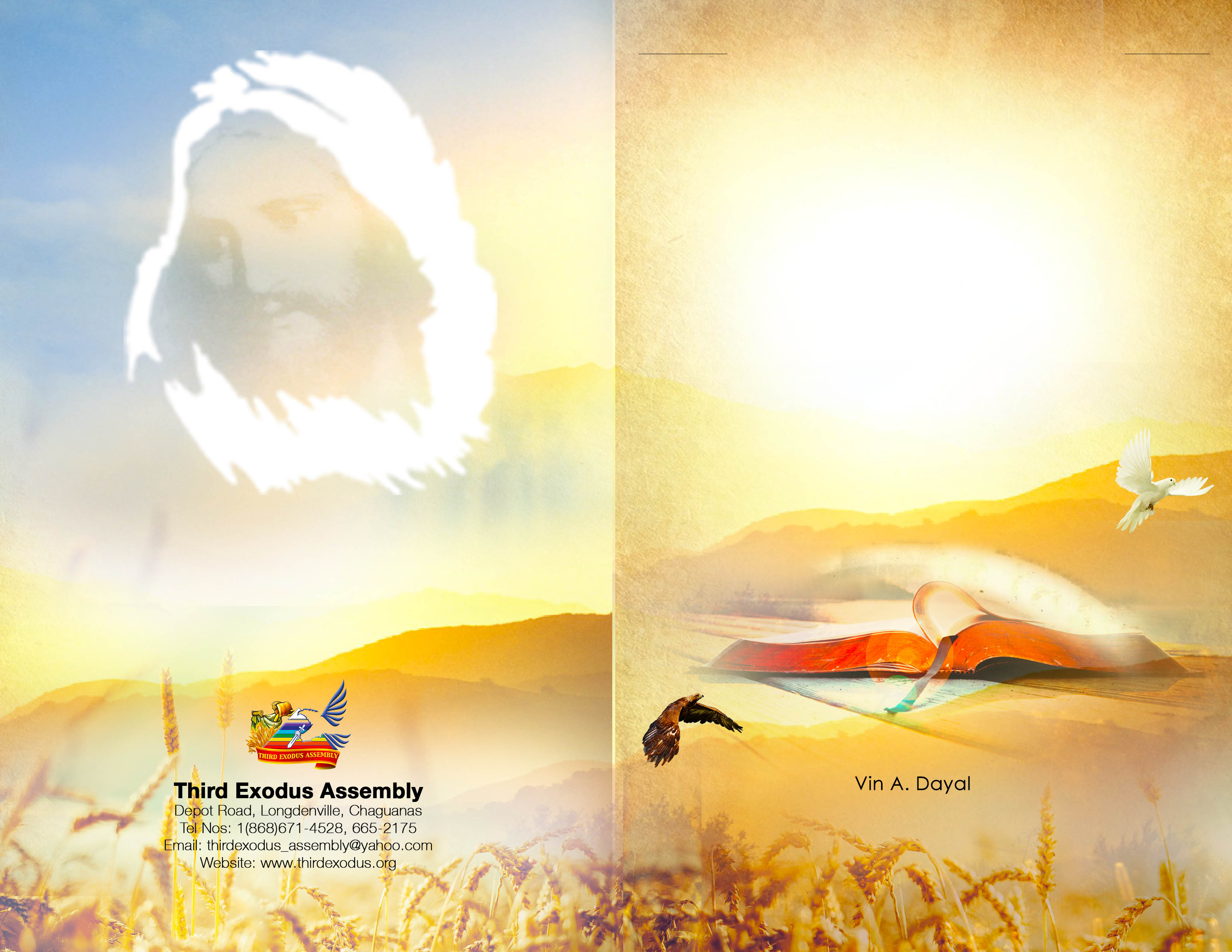 